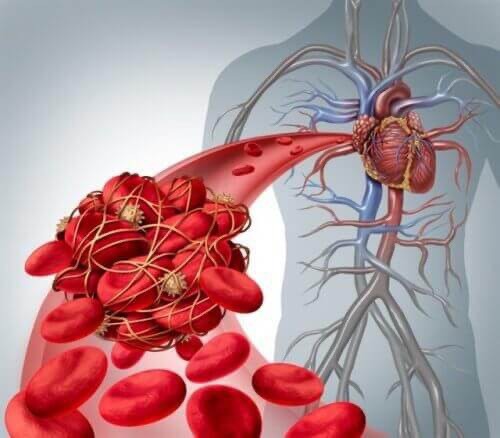 Bloeding, bloedstolling en vaccinatieSimon De Meyer Karen VanhoorelbekeLaboratorium voor Trombose Onderzoek KU Leuven Campus Kulak Kortrijk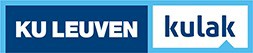 Laboratory for Thrombosis ResearchLABORATORIUM VOOR TROMB OSE ONDERZOEKHOME	RESEARCH	PUBLICATIONS	NEWS	LAB PICTURES	IN THE PRESS	CAREERS	CONTACT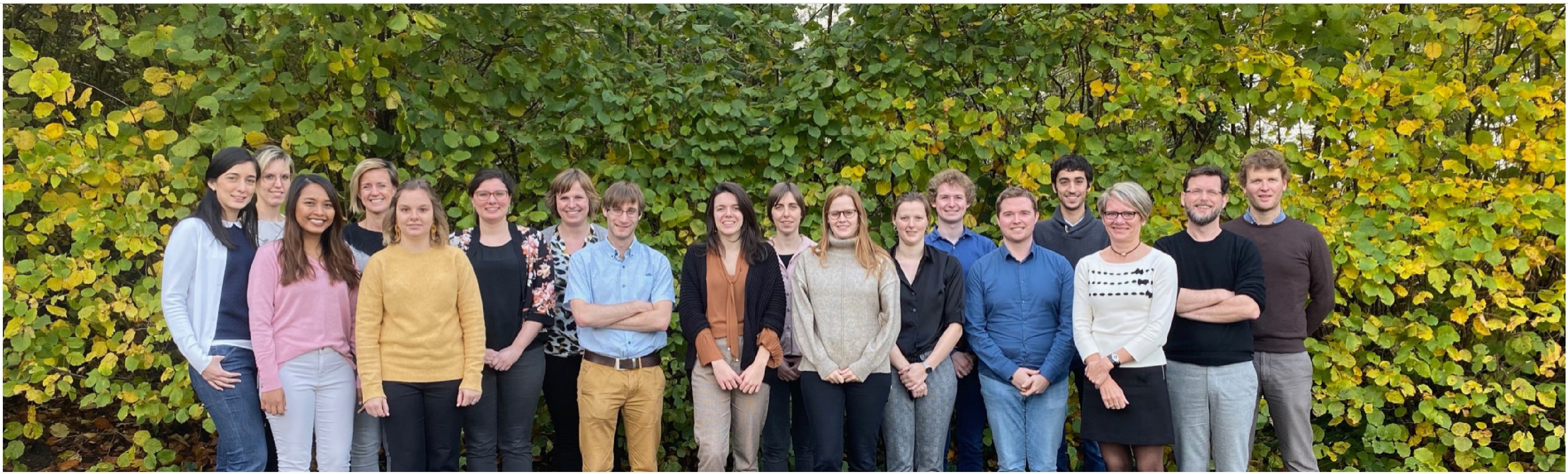 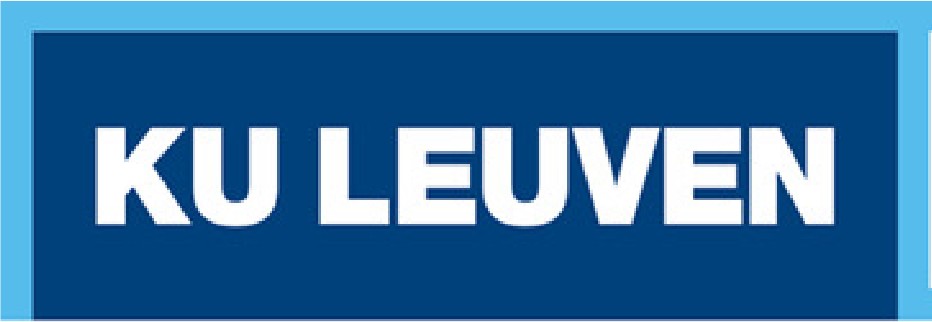 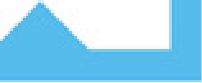 DEEL 1:Posiplus: experts in bloedstolling, trombose en bloedverdunners!…kleine pauze om de benen te strekken… (goed tegen trombose)DEEL 2:Hoe zit dat nu met trombose, COVID-19 en vaccinatie?Wat heeft een velcro strandpalletje te maken met de vorming van bloedklonters?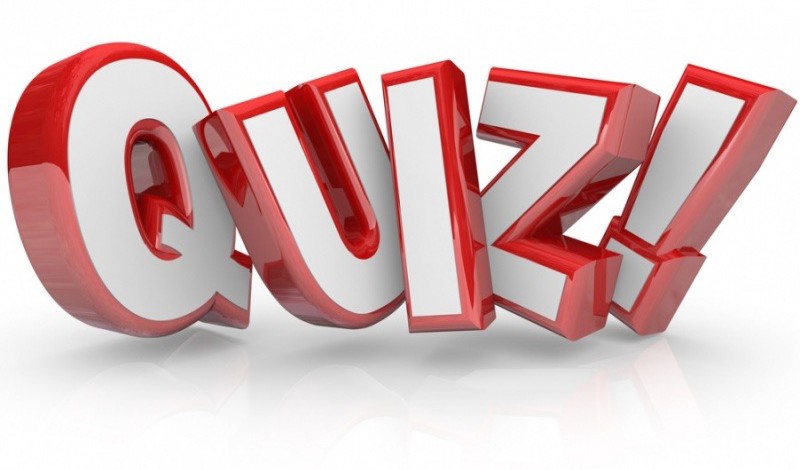 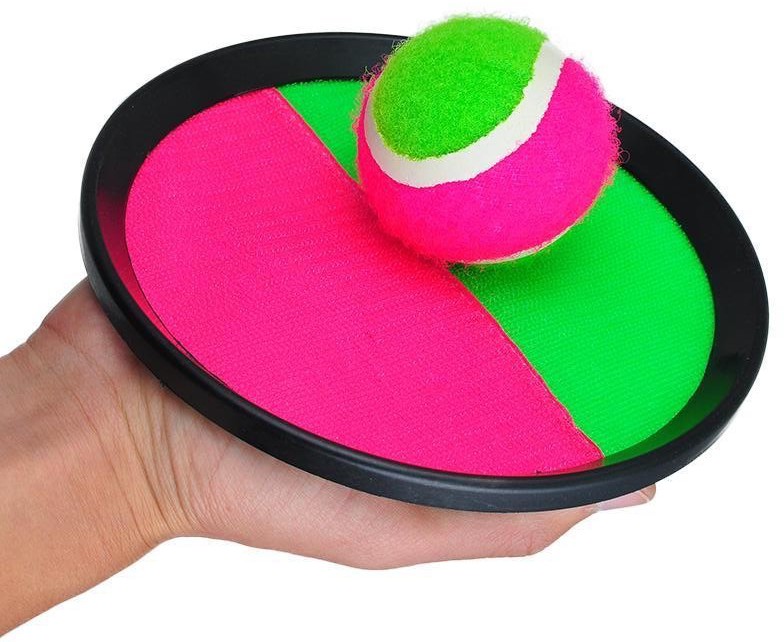 Waarom had Piet Huysentruyt beter de presentatie gegeven?	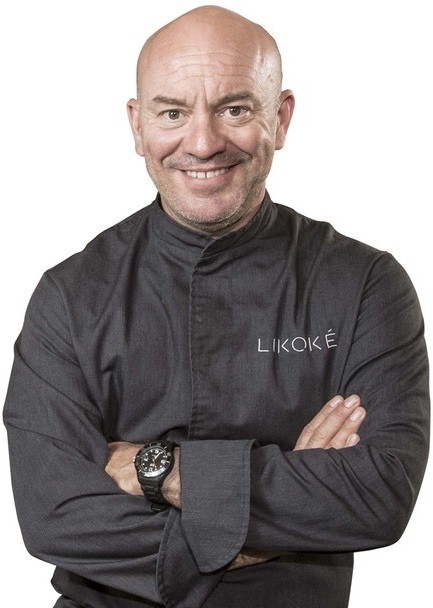 Wat hebben koeien in Amerika te maken met bloedverdunners?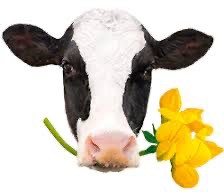 Oké, de labojassen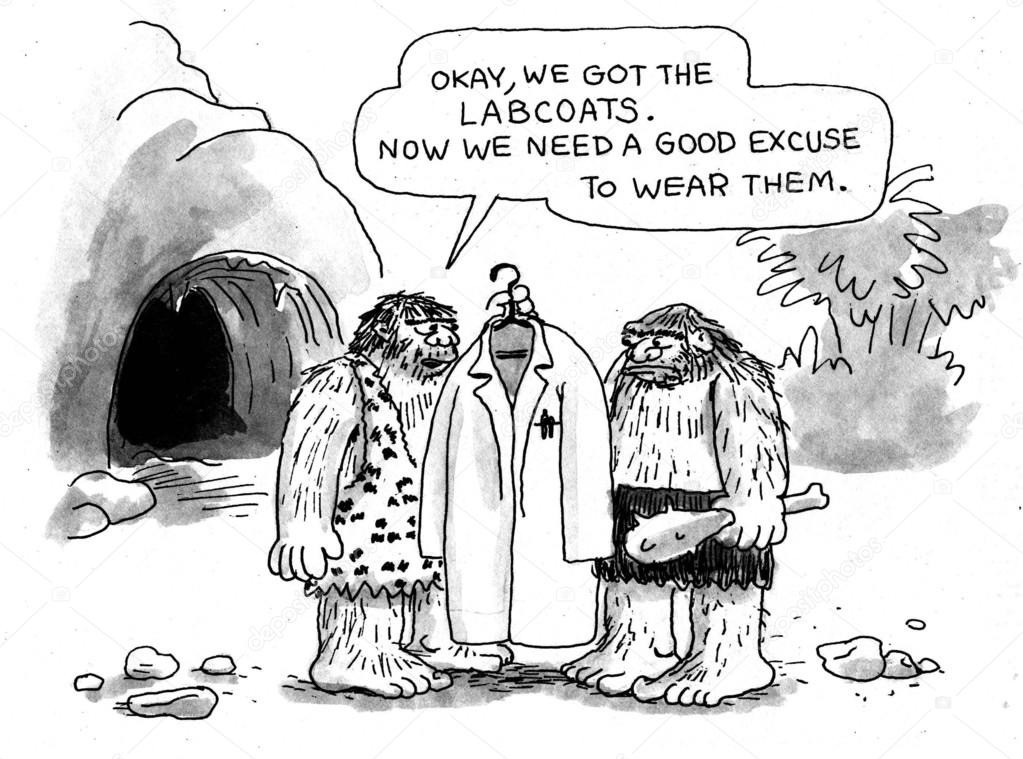 hebben we al.	Nu nog een goed excuus uitvinden om ze te kunnen dragen.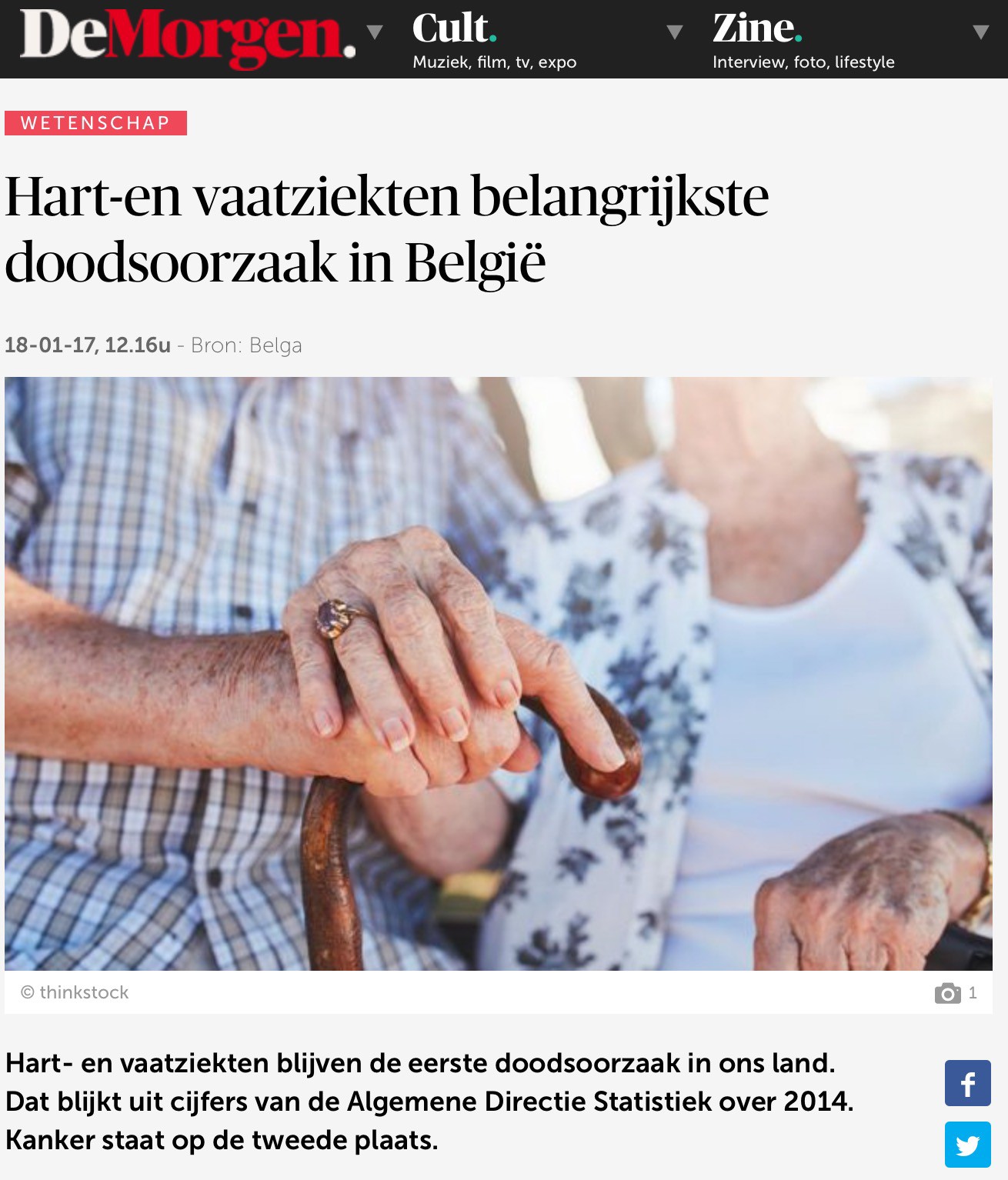 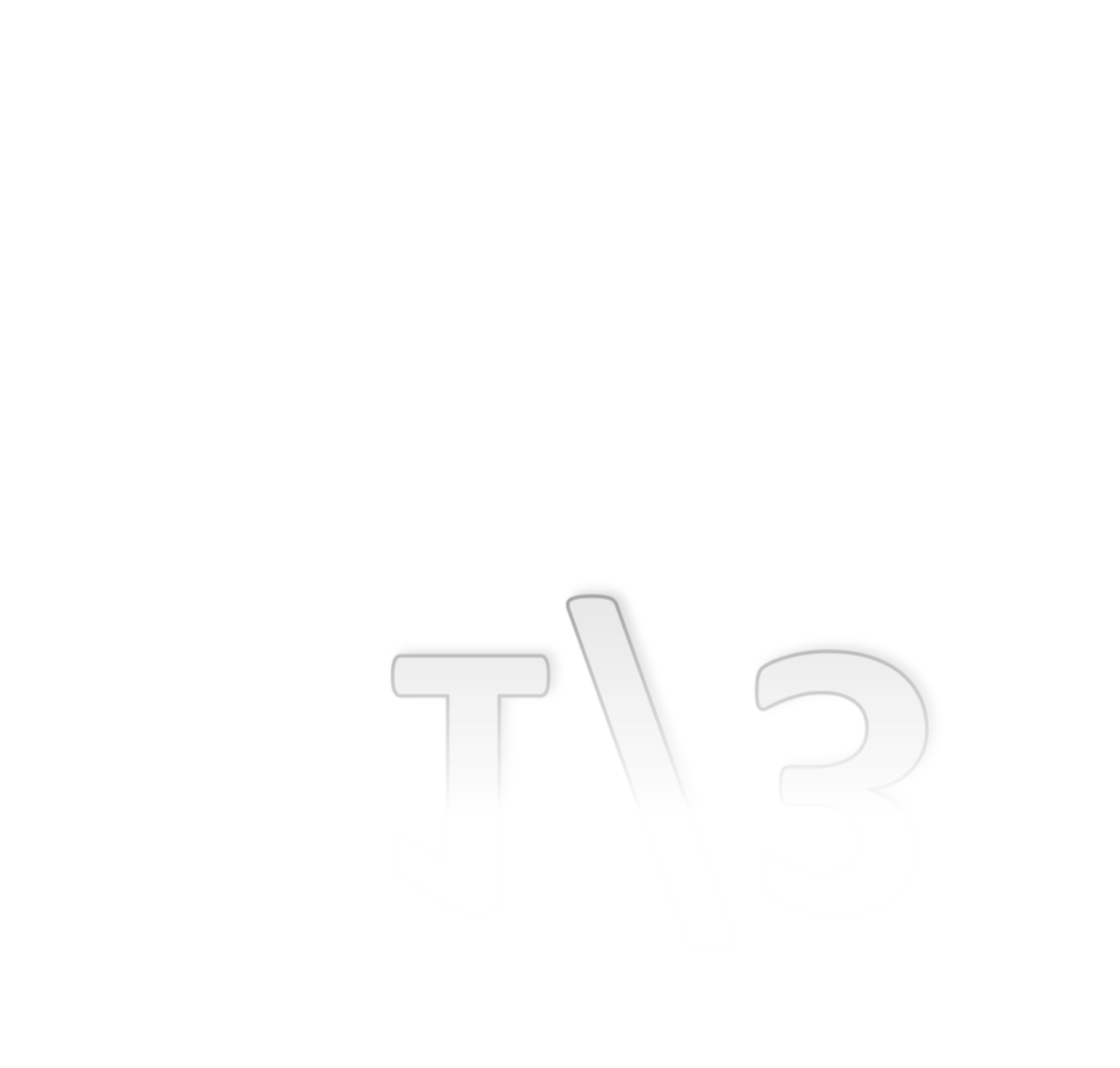 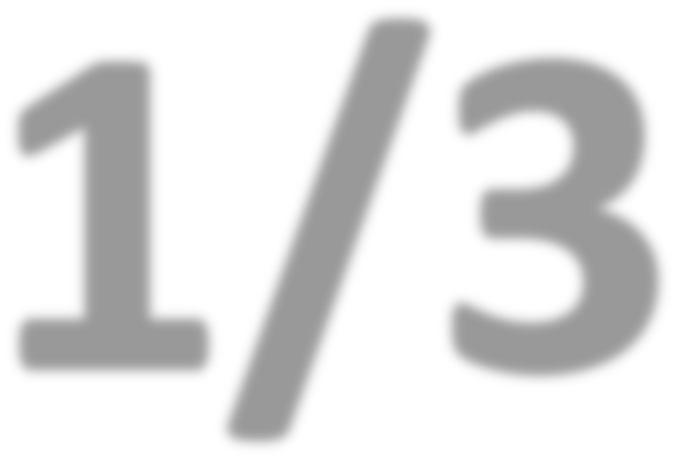 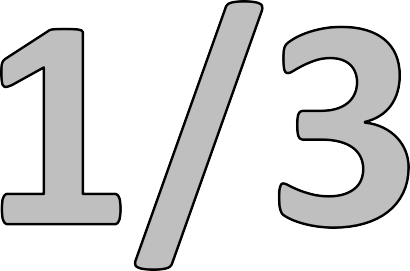 Annual number of deaths by cause, World, 2016	-•-·-·Data refers to the specific cause of death, which is distinguished trom risk factors for death, such as air pollution, diet anether lifestyle factors. See sources for further details on definitions of specific cause categories.Cardiovascular diseasesCancers Respiratory diseaseDiabetes, blood and endocrine diseaseDementia Lower respiratory infectionsNeonatal deaths Diarrheal diseases Road incidents Liver disease Tuberculosis3.54 million3.19 million2.38 million2.38 million1.73 million1.66 million1.34 million1.26 million1.21 million8.93 million17.65 millionKidney disease 1'1111-- 1.19 million Digestive disease	1.09 millionHIV/AIDS	1.03 millionSuicide	817,148Malaria	719,551Homicide	390,794Nutritional deficiencies	368,107Meningitis	318,400Protein-energy malnutrition	308,394Drowning	302,932Maternal deaths	230,615Parkinson's disease 1 211,296Alcohol disorder	173,893 lntestinal infectieus diseases	155,449Drug disorder	143,775Hepatitis	134,045Fire	132,084Conflict	115,782 Heat-related deaths (hot or cold exposure)	55,596Terrorism 1 34,676Natura! disasters	7,0590	2 million6 million	10 million	16 millionSource: lnstitute tor Health Metrics and Evaluation (IHME); Global Terrorism Database (GTD); Amnesty International	CC BY-SA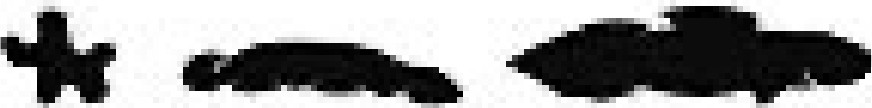 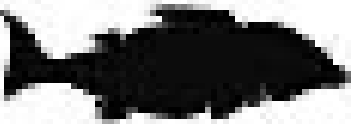 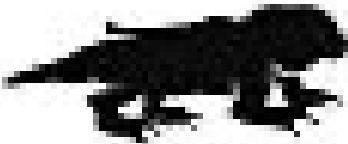 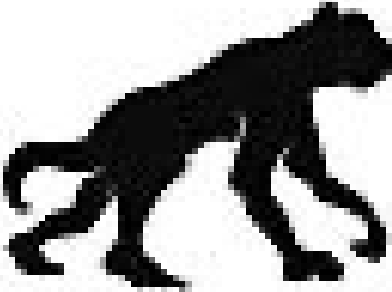 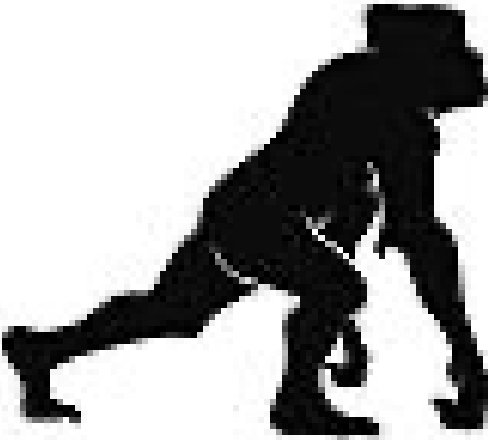 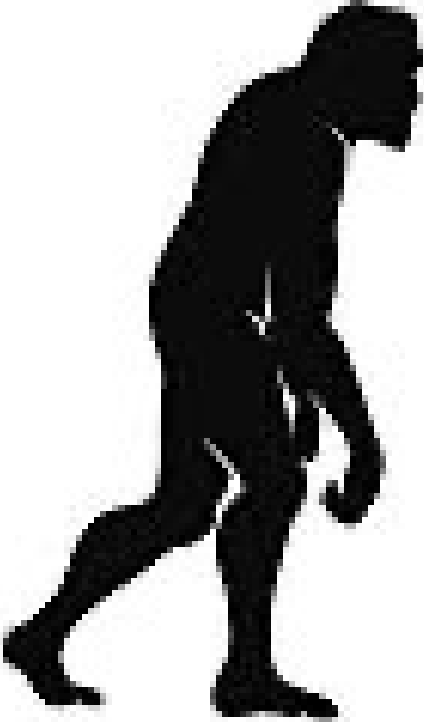 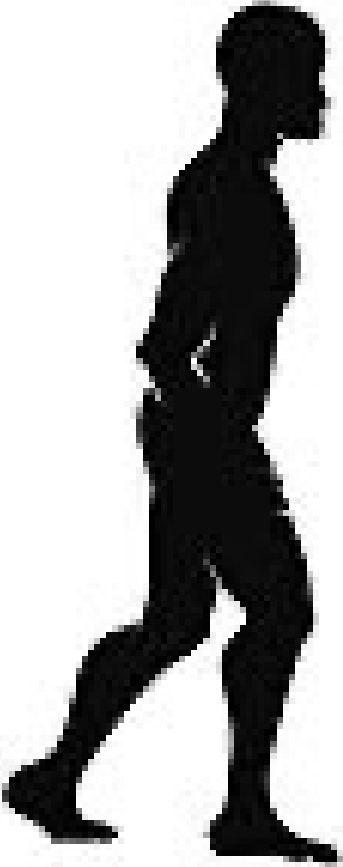 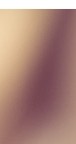 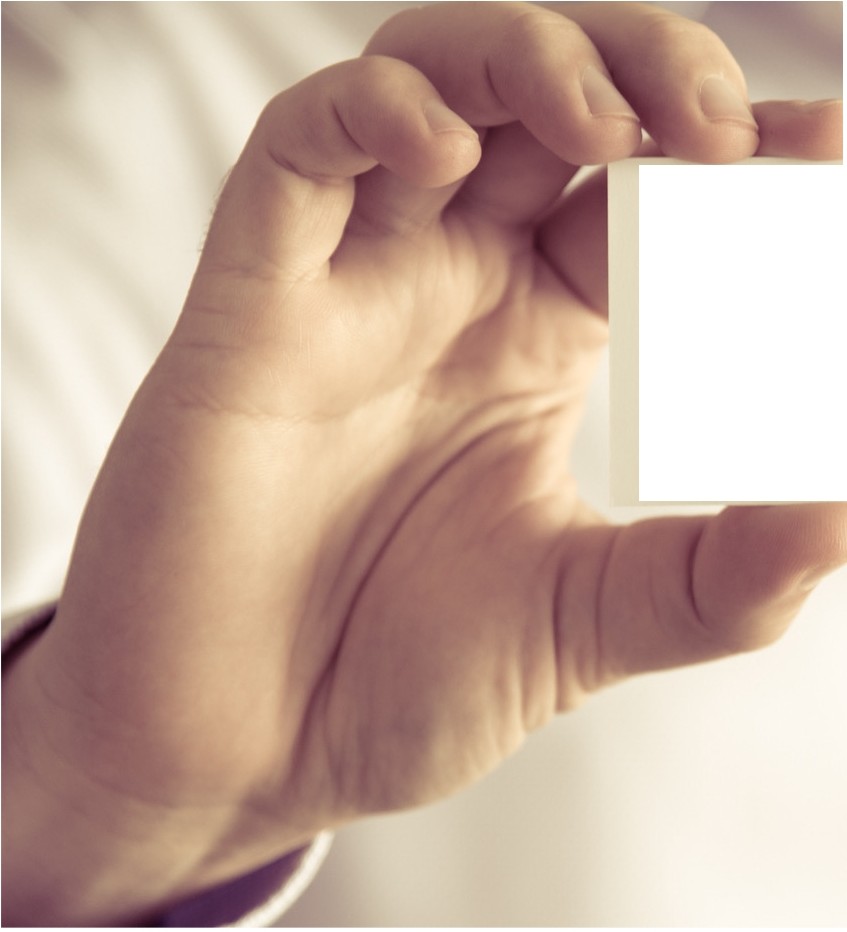 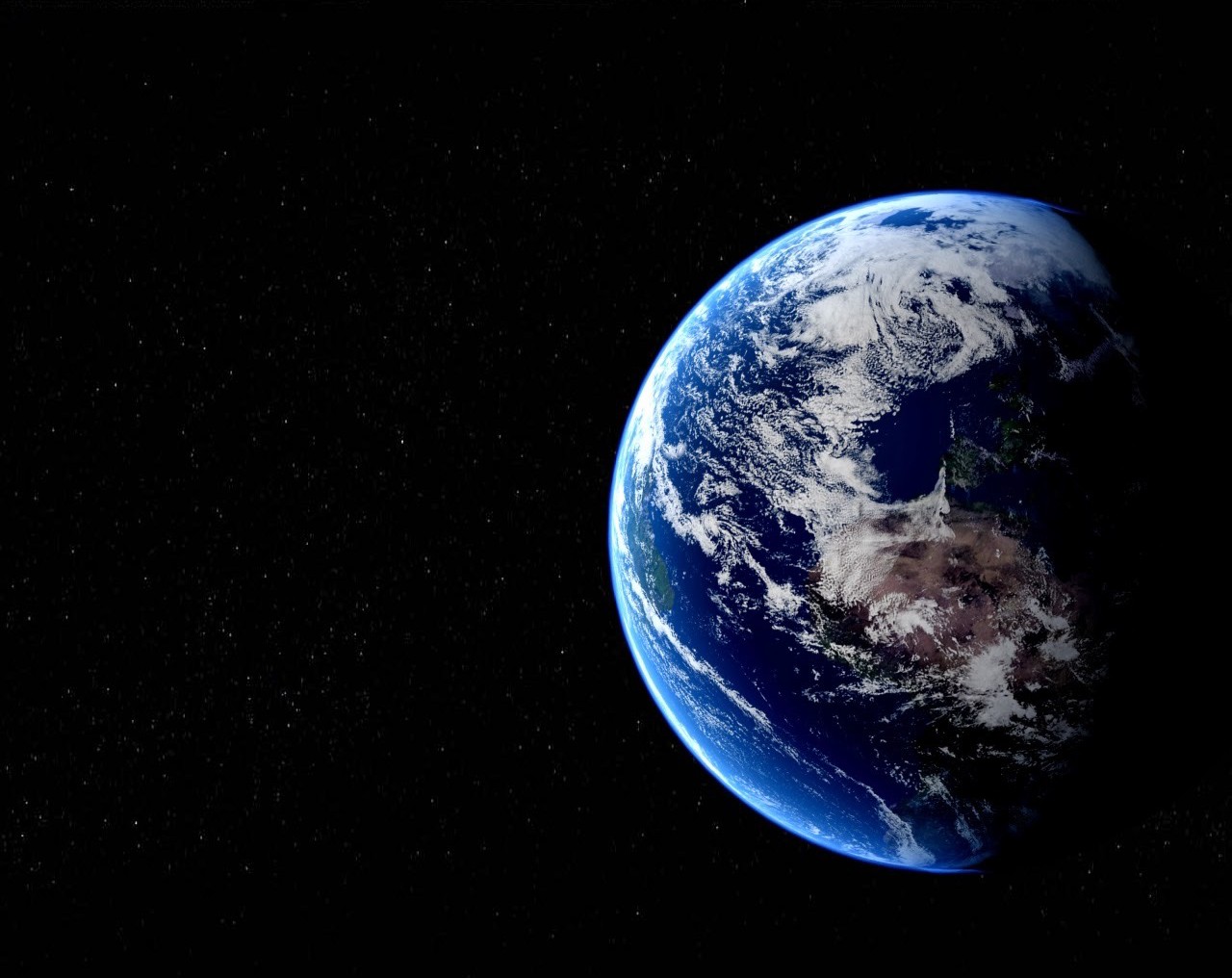 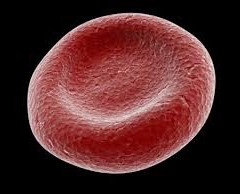 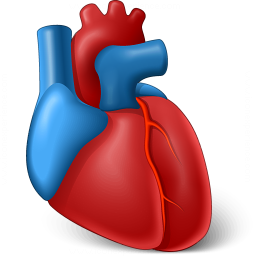 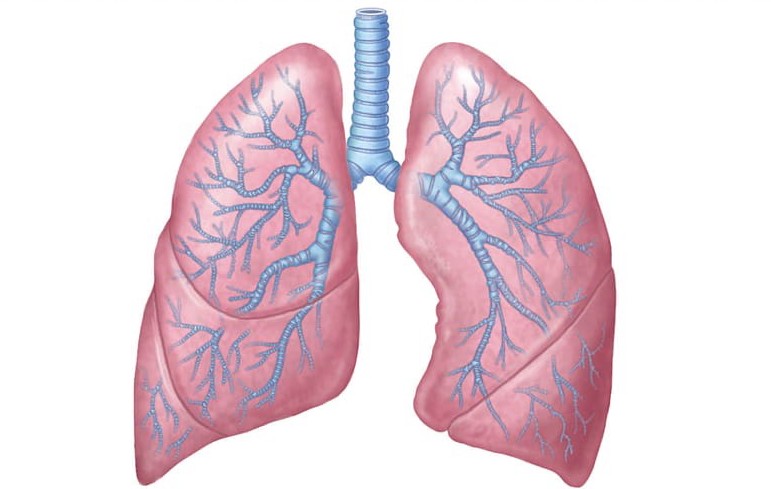 weefselshart	longen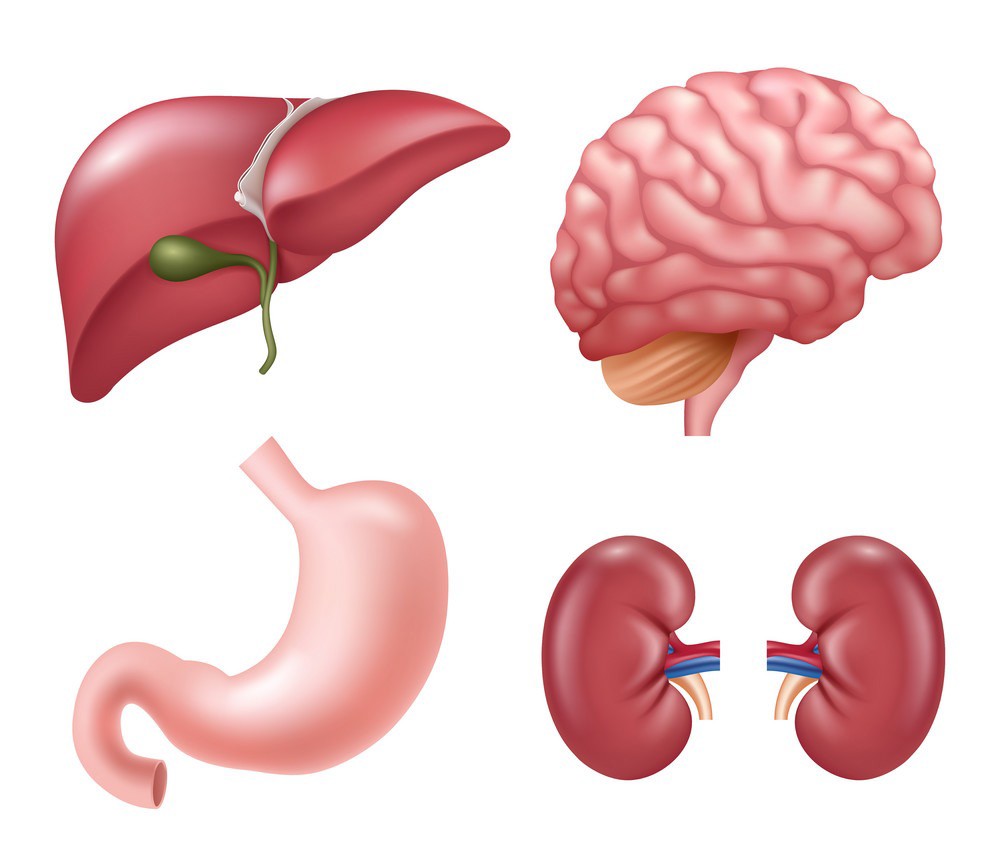 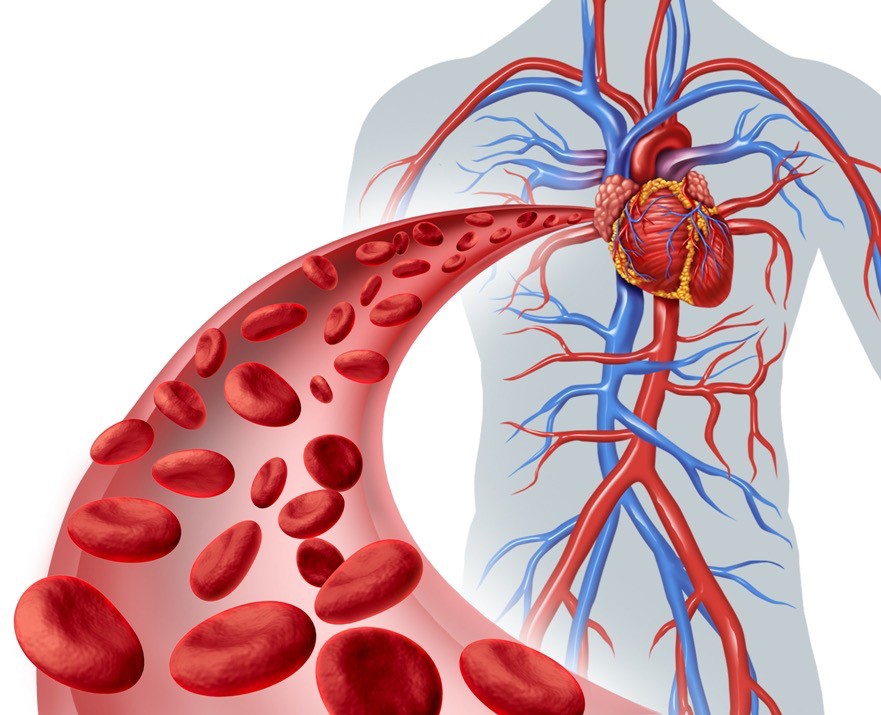 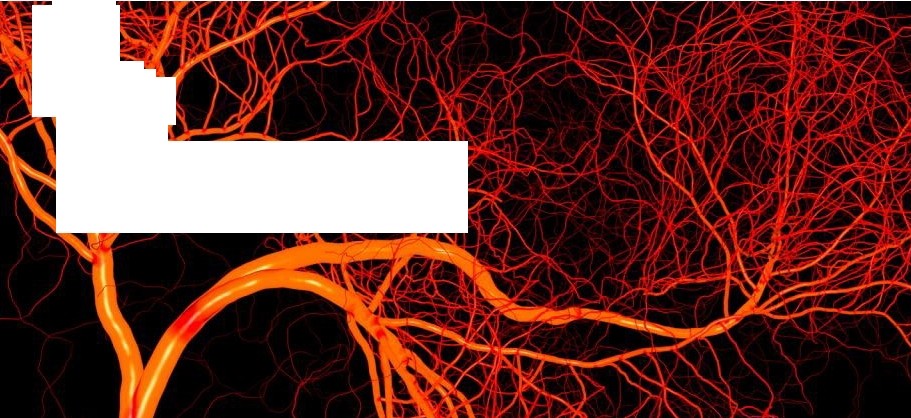 rfi!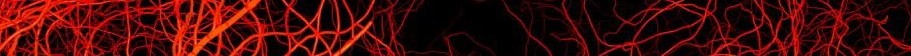 - '"•!'!t" ?!' ,.;I,tv;;-.,.:	,. \	4!•'J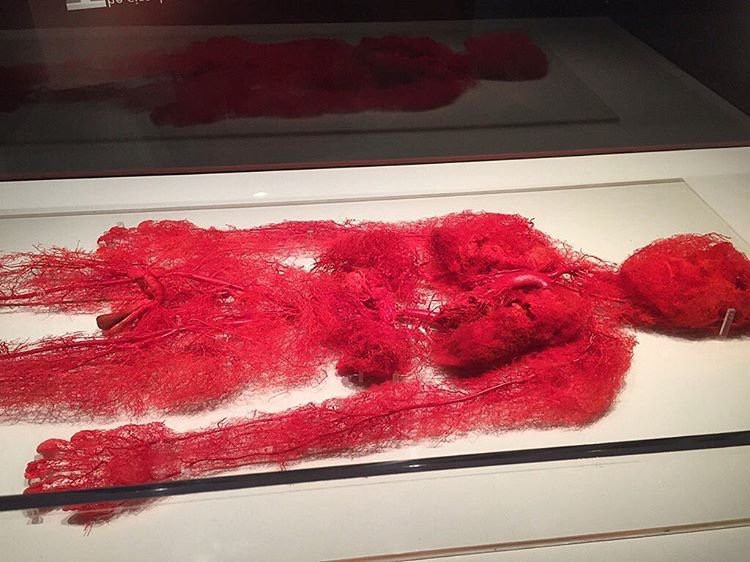 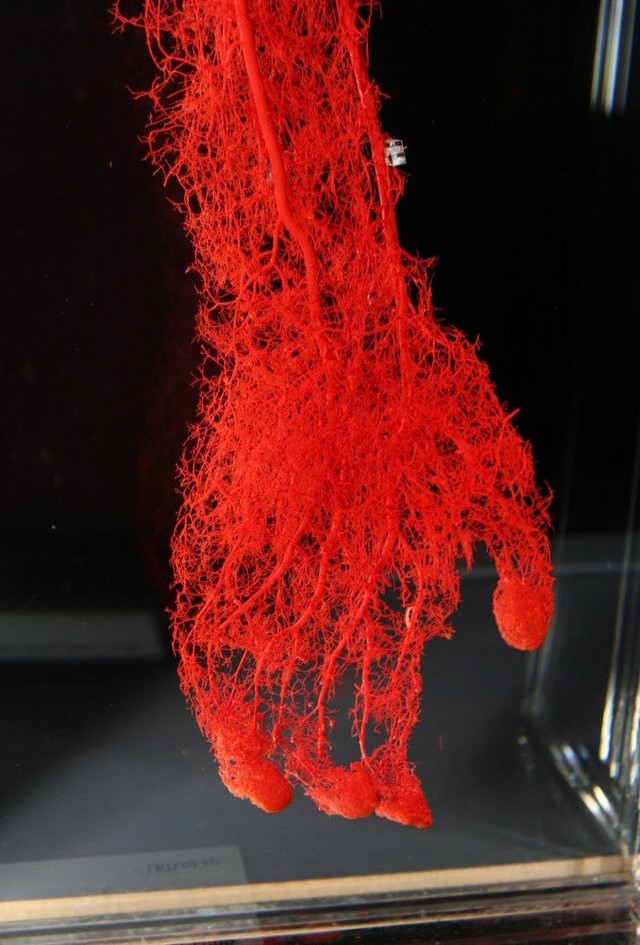 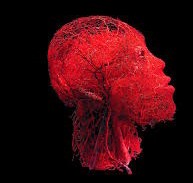 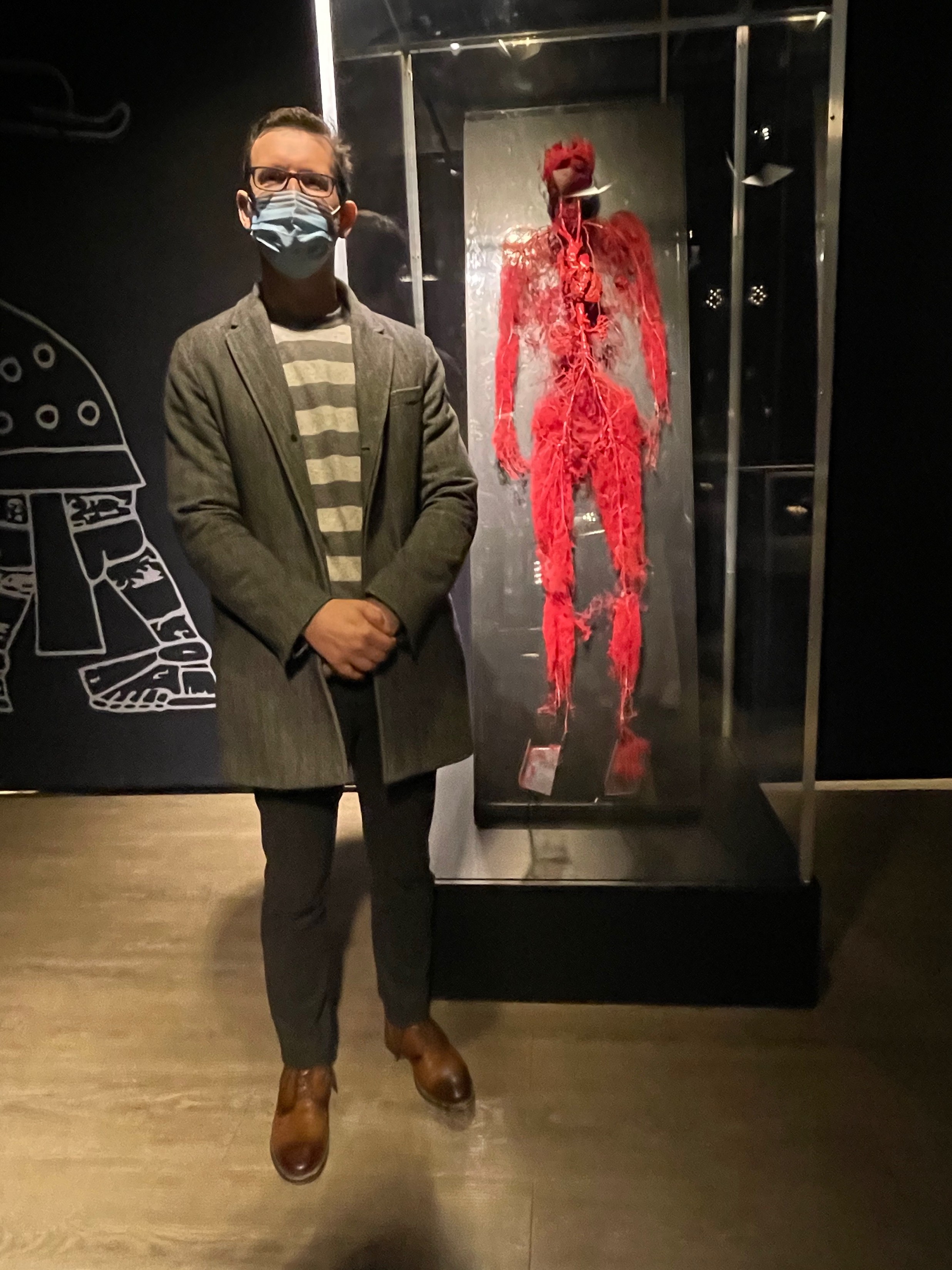 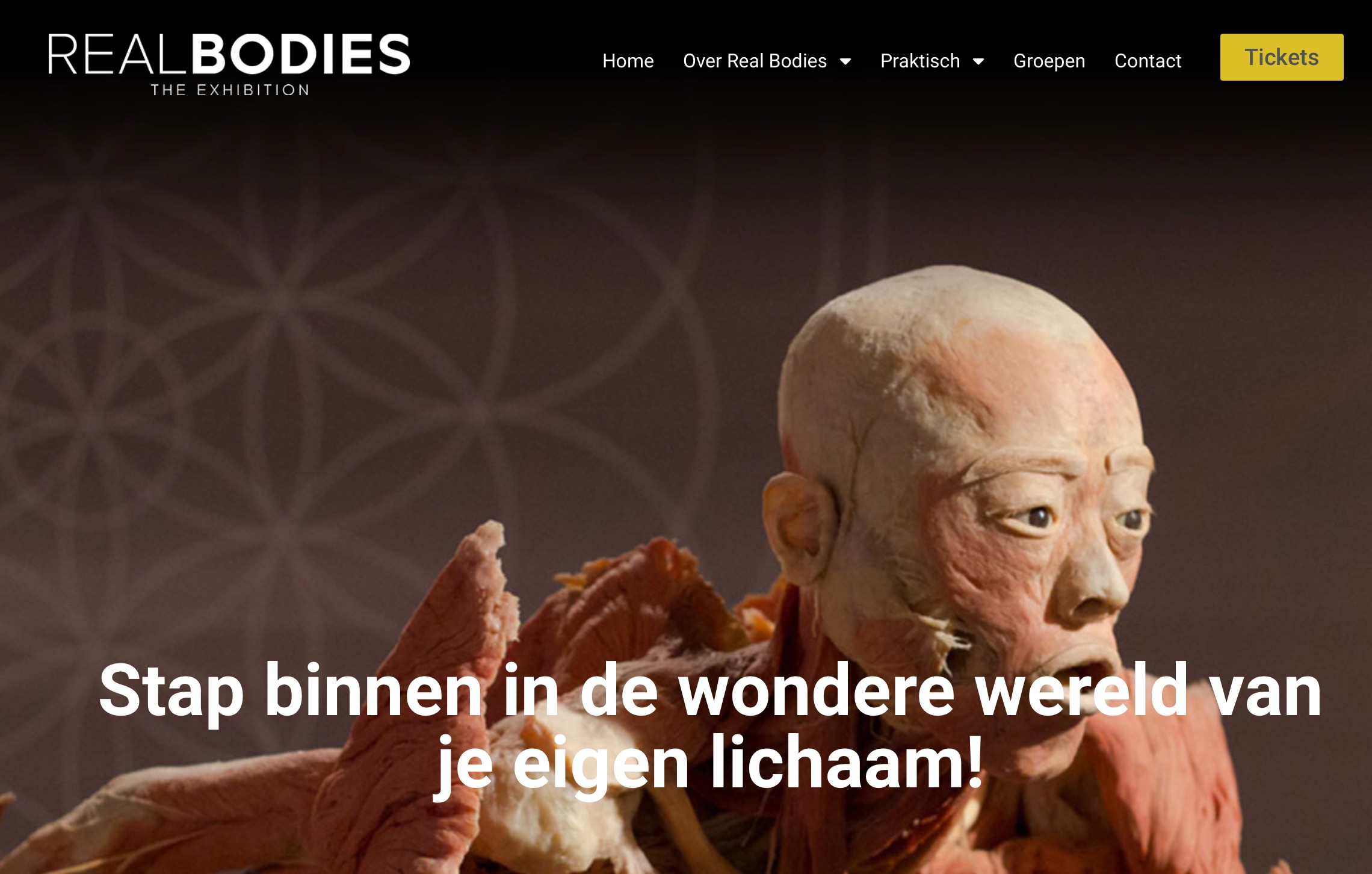 Antwerpen, tot eind augustus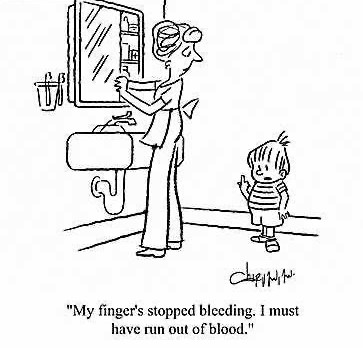 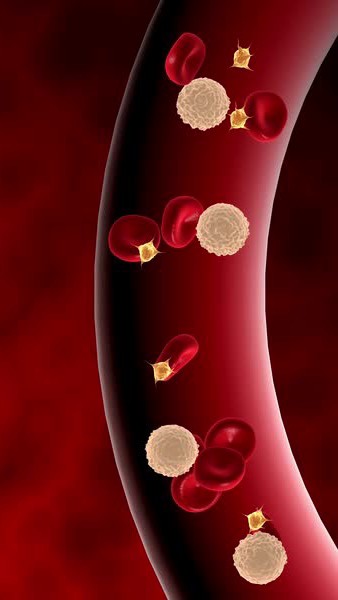 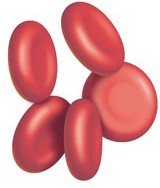 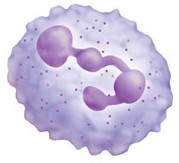 bloedplaatjes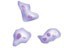 :....---	·--	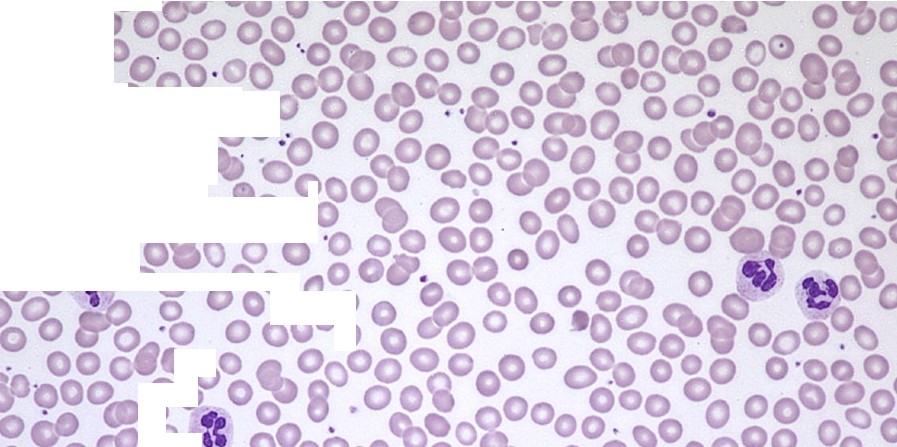 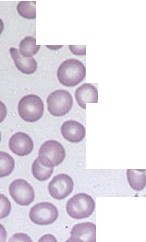 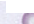 00	Utr"'ti.	•.Q	,.,,.,,.,,.  ·O••8oot90•C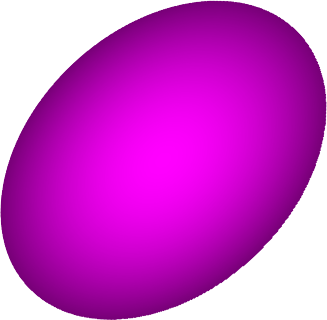 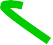 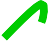 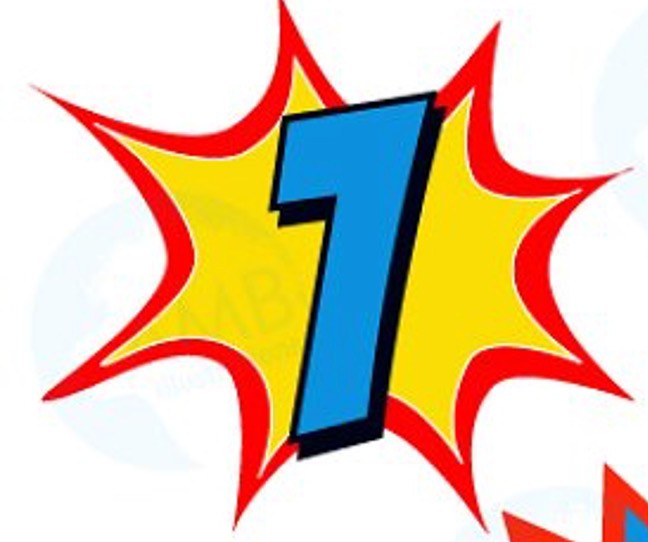 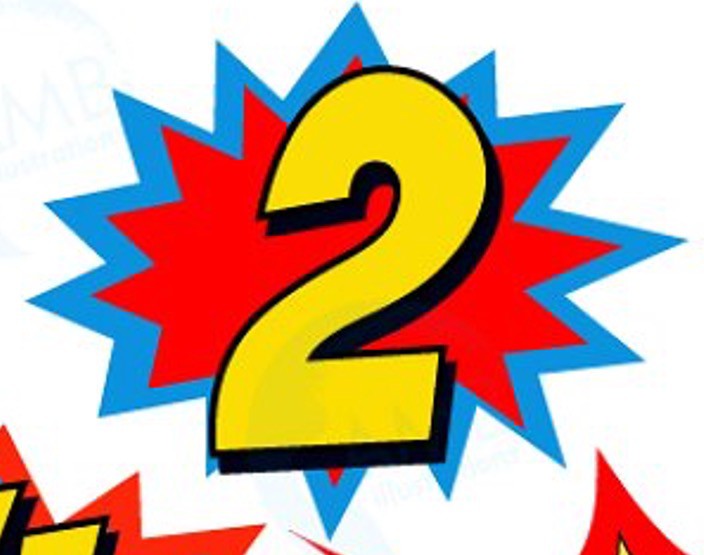 von Willebrand factor	bloedplaatjes	Stollingscascade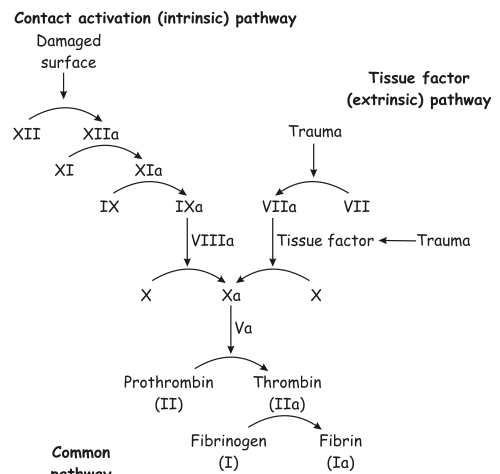 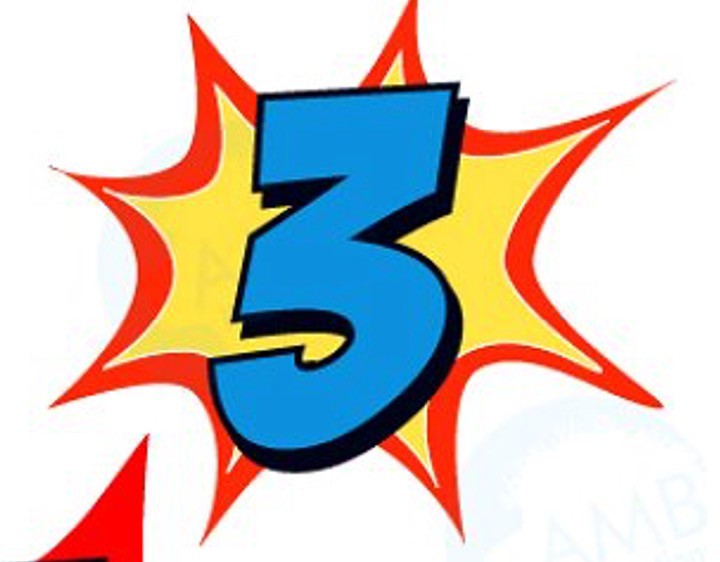 (fibrine)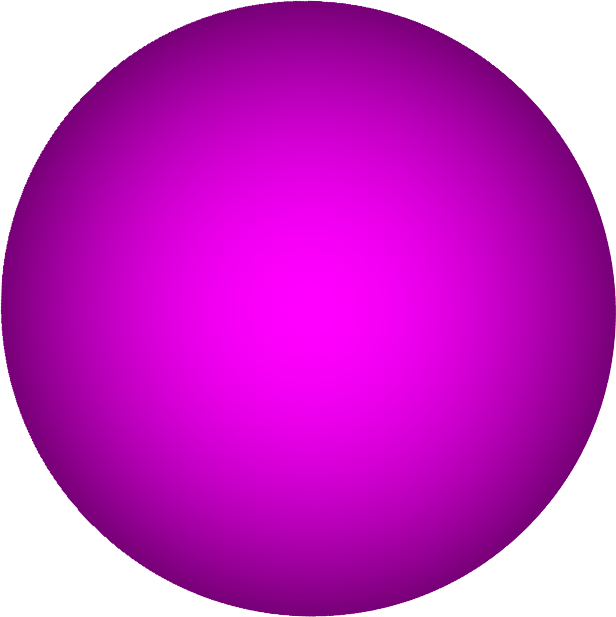 bloedplaatjevon Willebrand factor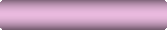 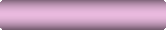 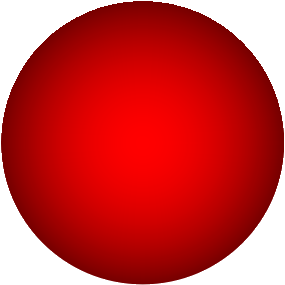 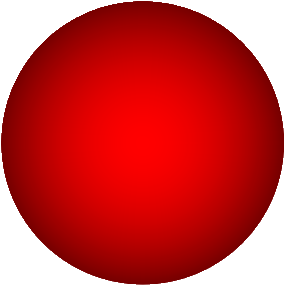 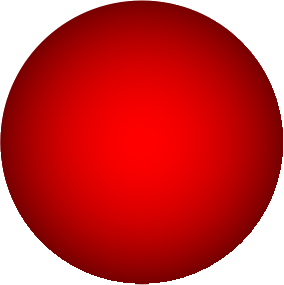 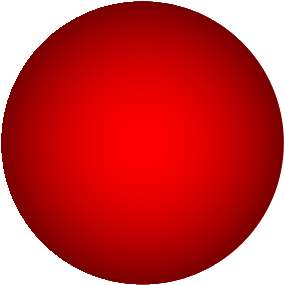 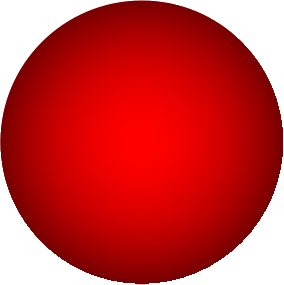 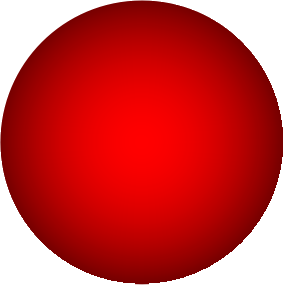 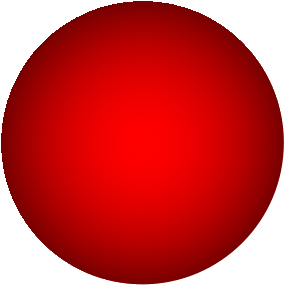 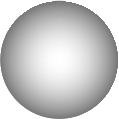 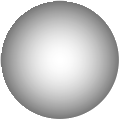 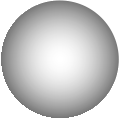 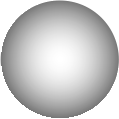 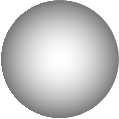 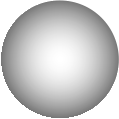 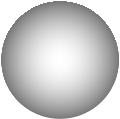 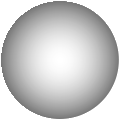 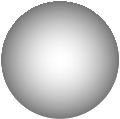 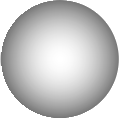 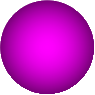 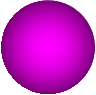 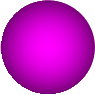 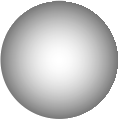 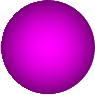 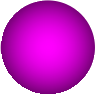 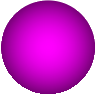 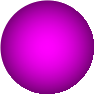 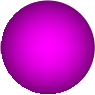 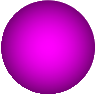 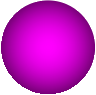 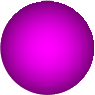 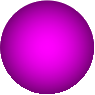 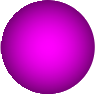 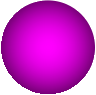 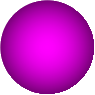 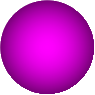 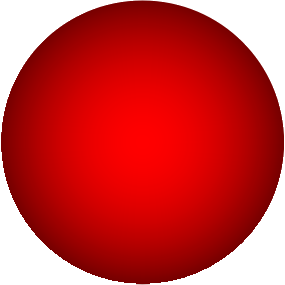 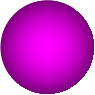 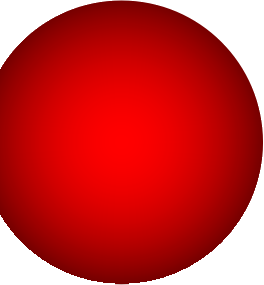 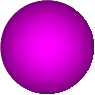 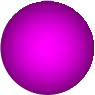 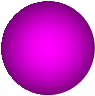 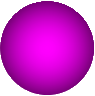 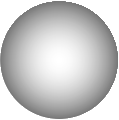 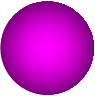 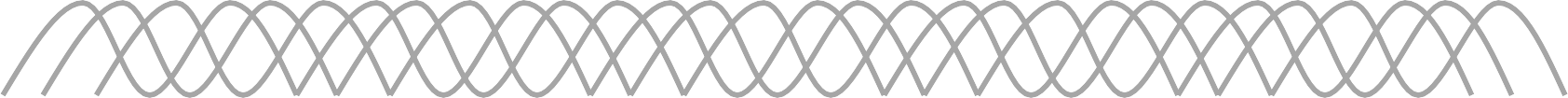 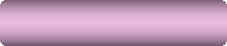 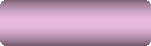 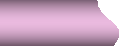 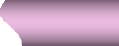 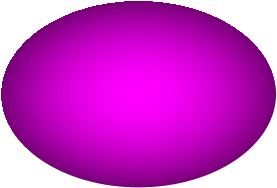 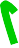 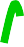 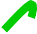 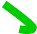 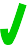 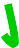 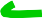 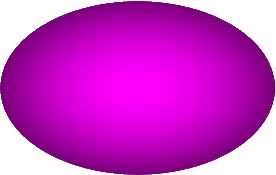 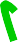 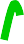 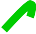 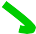 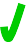 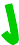 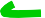 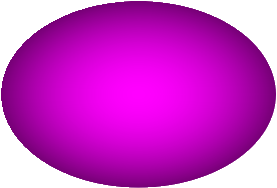 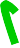 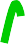 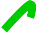 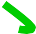 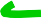 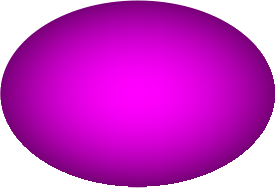 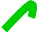 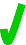 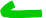 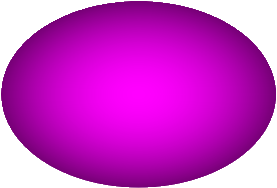 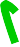 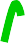 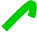 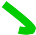 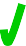 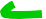 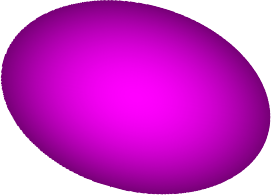 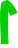 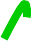 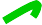 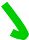 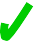 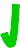 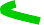 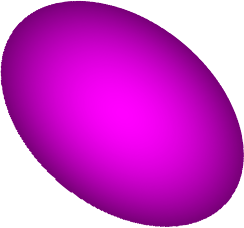 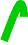 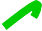 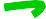 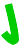 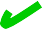 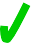 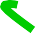 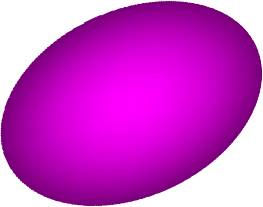 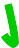 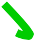 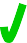 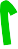 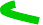 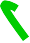 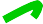 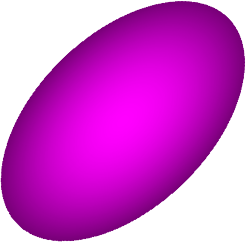 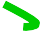 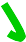 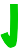 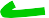 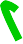 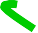 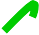 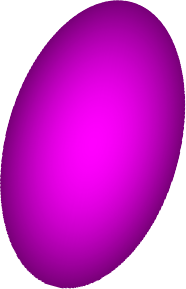 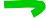 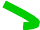 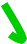 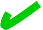 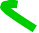 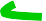 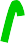 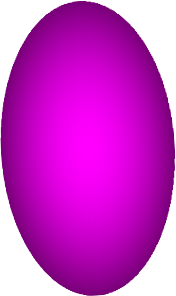 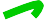 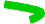 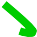 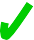 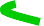 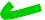 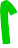 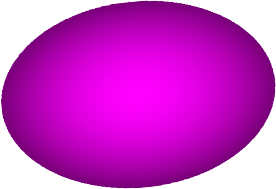 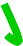 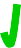 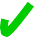 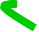 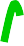 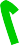 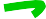 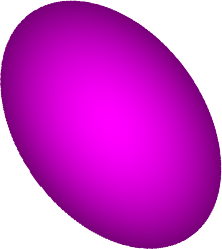 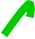 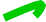 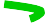 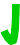 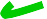 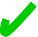 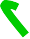 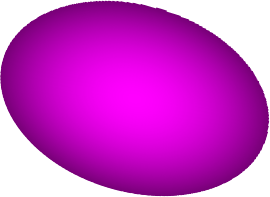 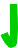 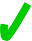 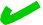 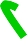 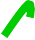 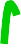 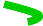 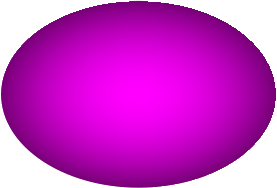 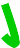 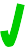 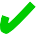 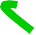 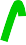 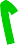 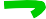 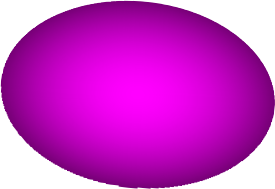 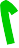 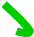 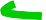 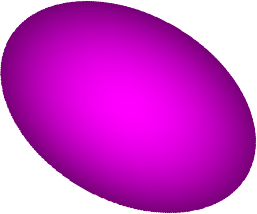 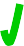 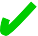 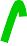 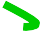 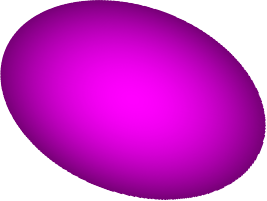 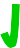 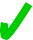 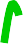 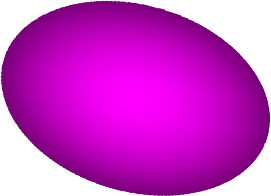 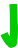 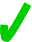 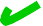 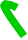 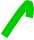 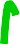 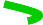 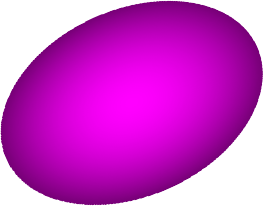 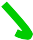 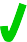 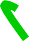 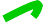 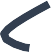 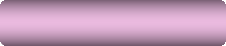 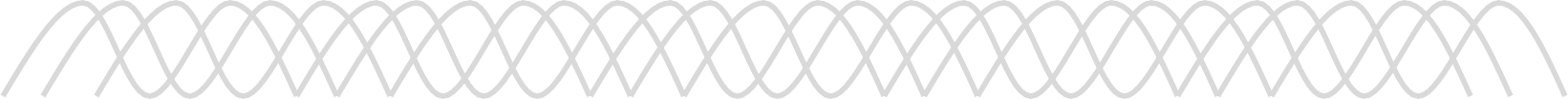 (primaire) hemostase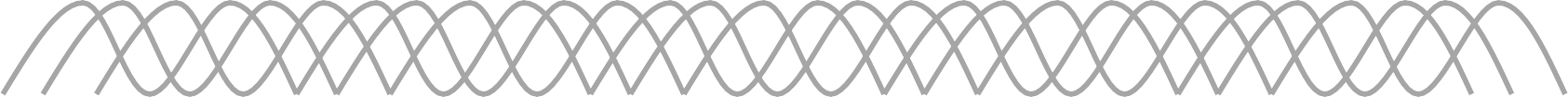 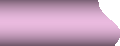 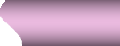 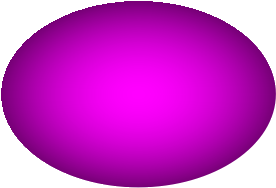 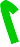 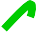 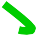 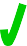 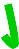 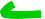 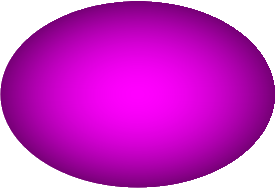 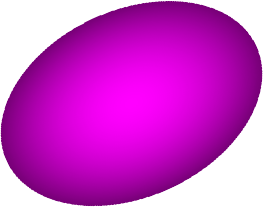 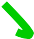 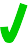 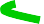 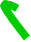 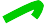 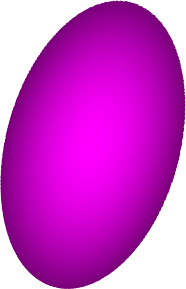 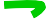 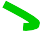 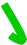 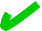 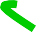 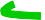 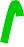 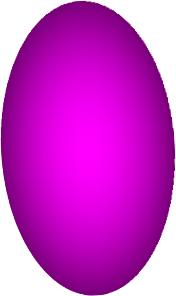 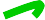 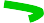 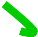 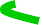 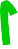 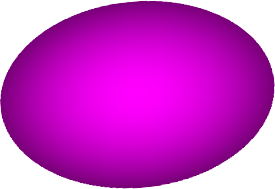 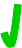 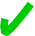 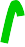 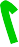 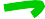 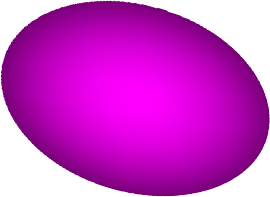 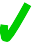 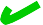 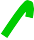 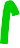 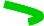 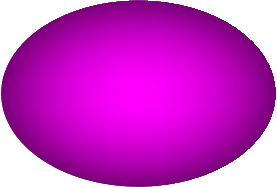 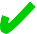 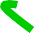 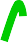 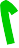 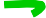 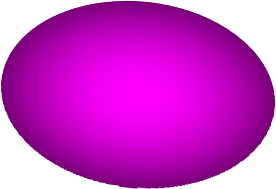 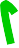 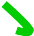 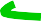 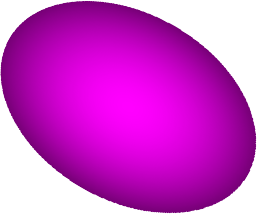 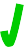 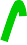 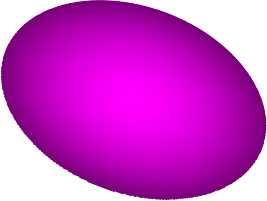 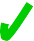 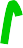 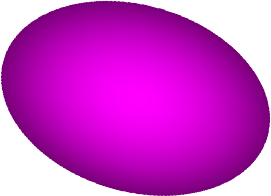 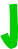 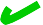 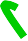 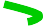 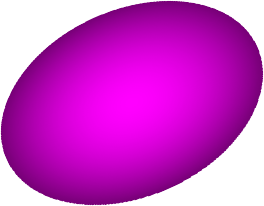 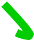 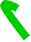 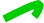 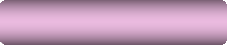 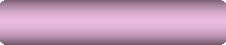 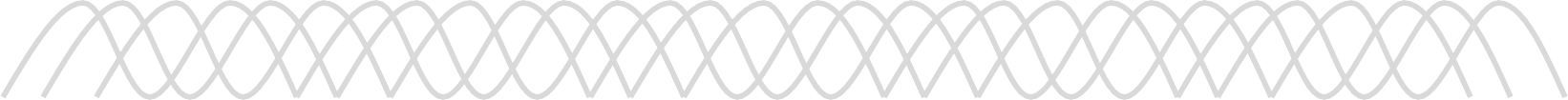 (primaire) hemostase  fibrine	22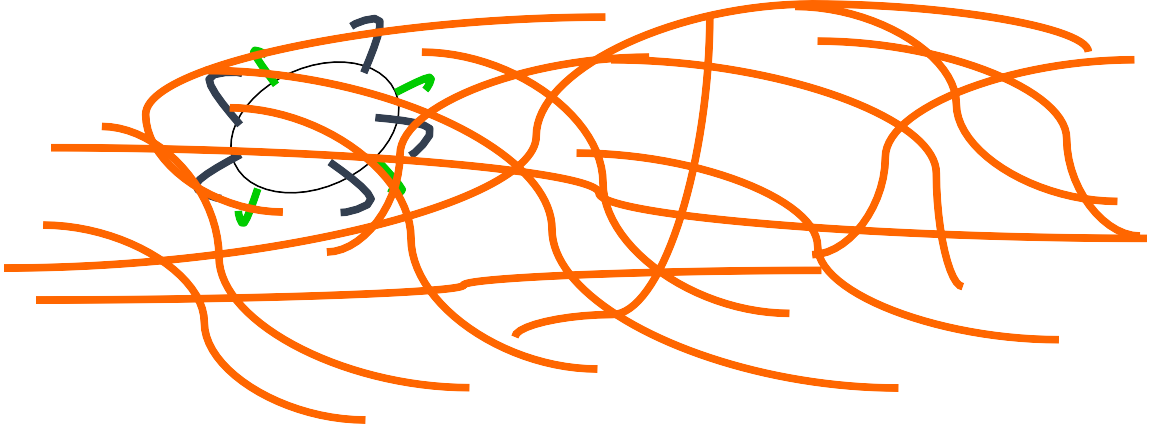 (secondaire) hemostase  fibrine	23weefselherstel24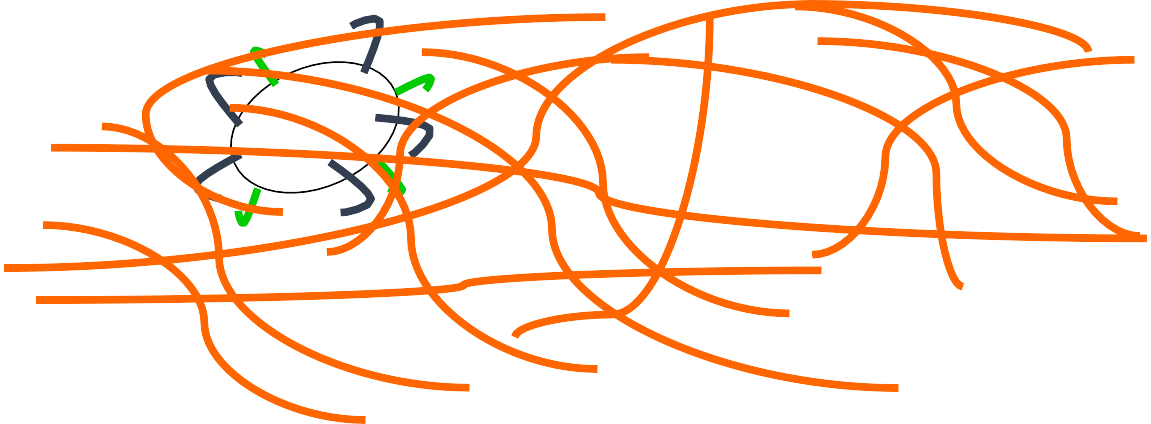 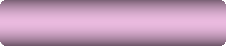 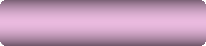 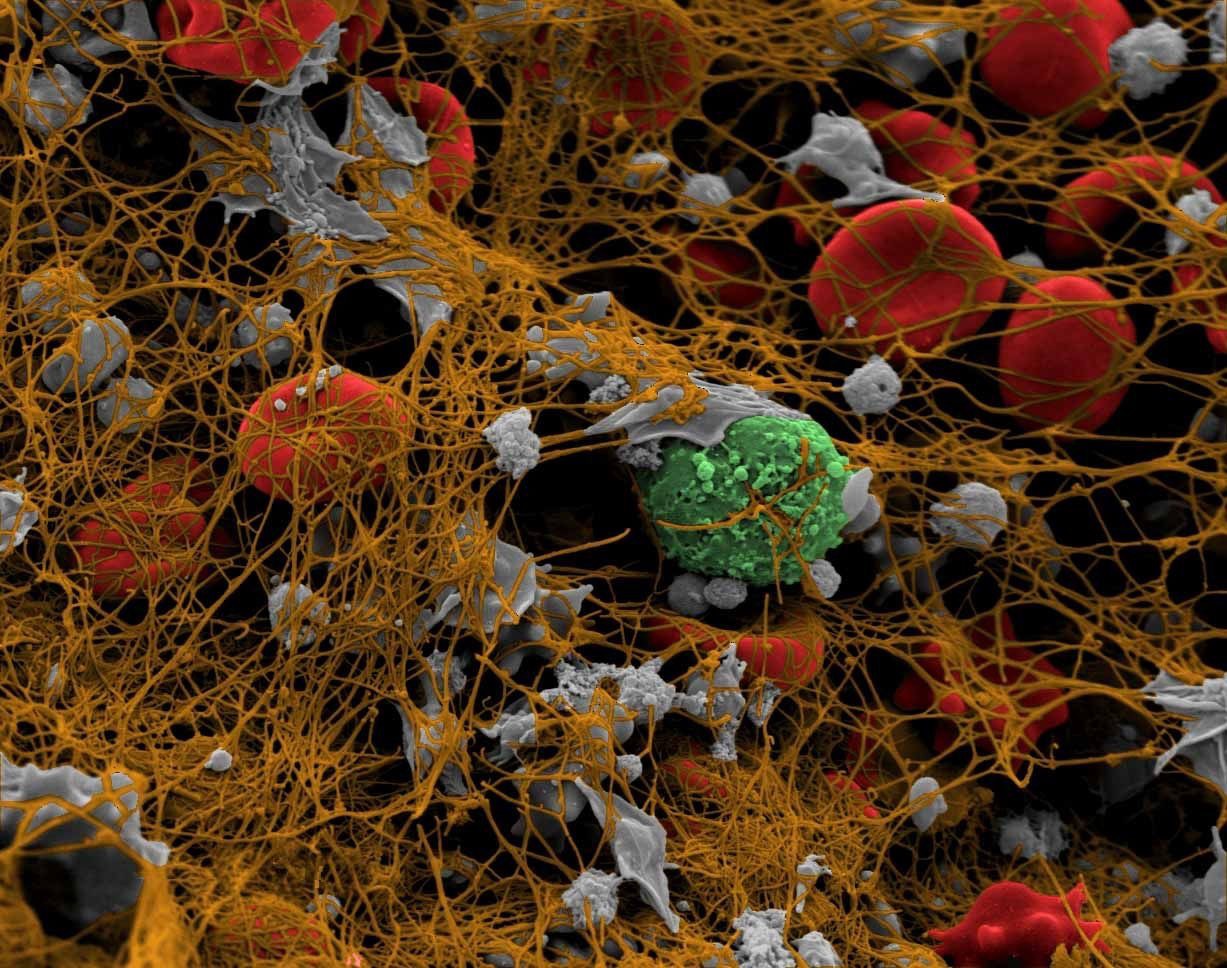 von Willebrand factor	bloedplaatjes	Stollingscascade(fibrine)...,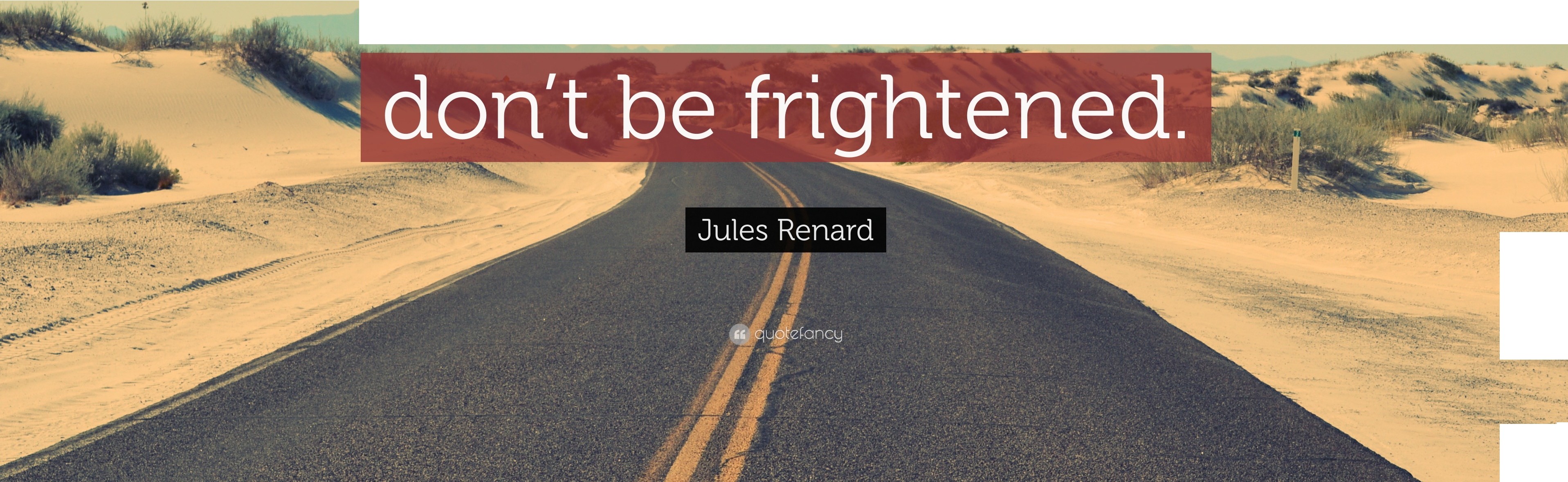 ,._ ·1'_   ---;,     ·    -,":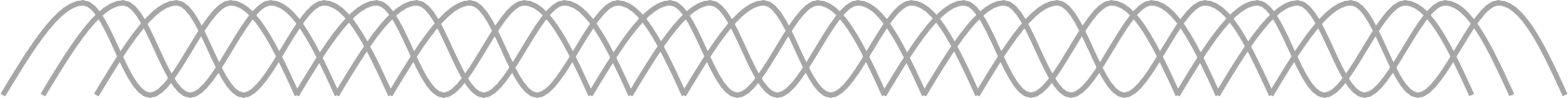 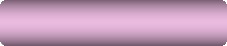 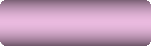 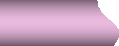 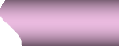 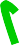 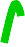 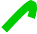 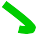 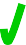 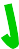 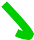 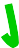 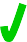 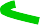 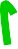 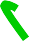 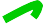 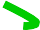 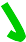 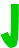 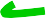 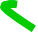 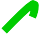 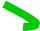 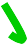 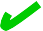 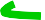 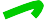 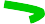 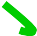 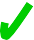 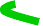 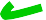 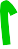 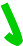 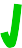 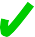 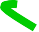 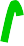 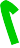 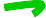 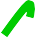 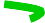 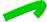 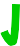 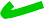 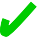 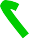 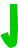 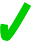 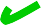 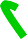 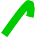 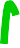 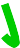 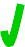 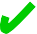 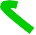 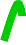 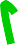 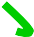 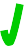 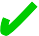 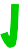 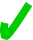 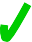 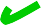 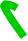 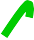 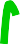 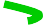 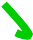 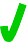 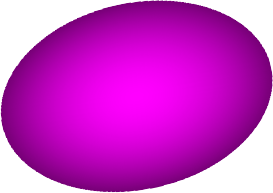 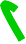 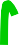 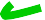 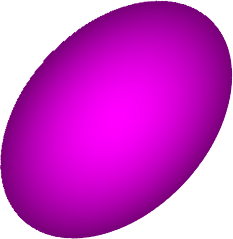 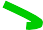 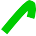 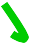 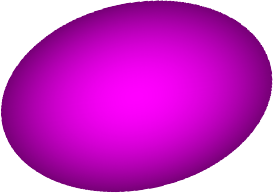 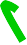 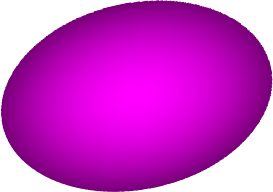 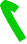 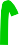 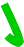 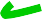 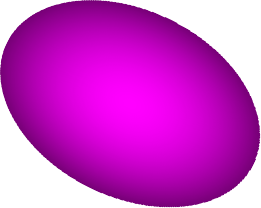 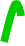 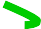 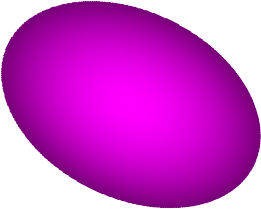 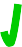 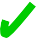 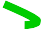 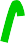 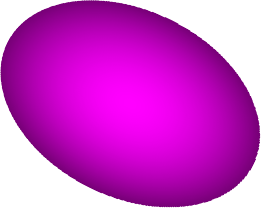 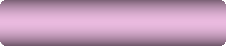 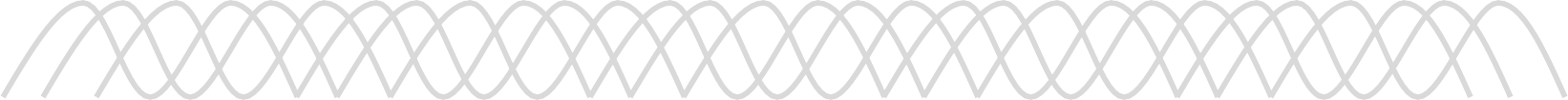 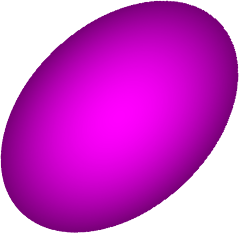 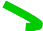 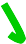 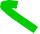 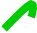 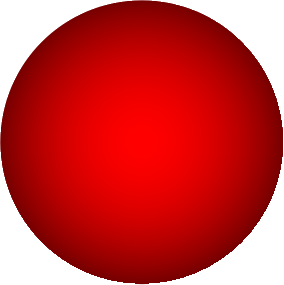 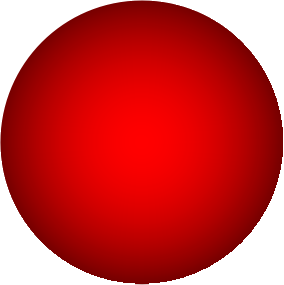 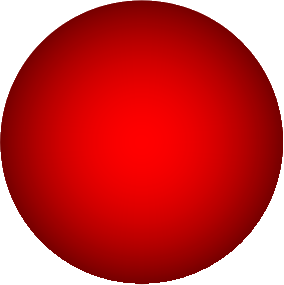 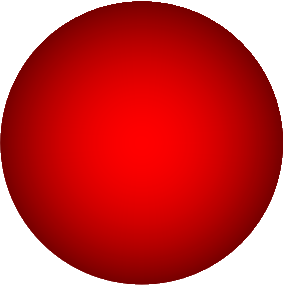 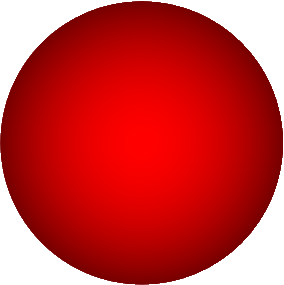 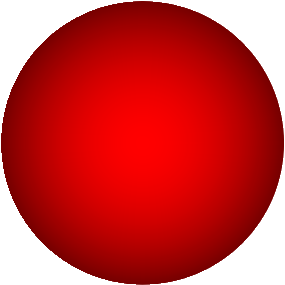 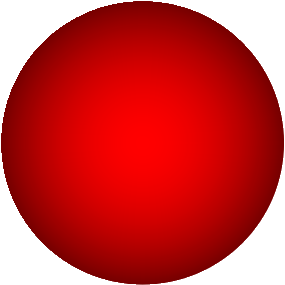 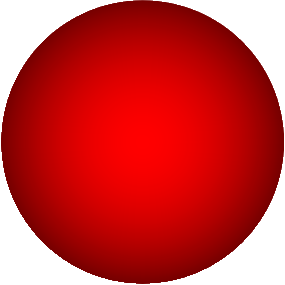 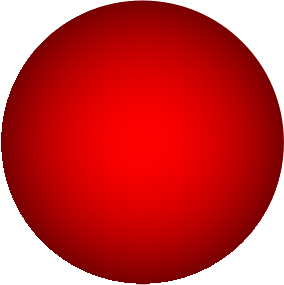 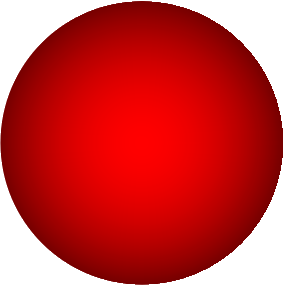 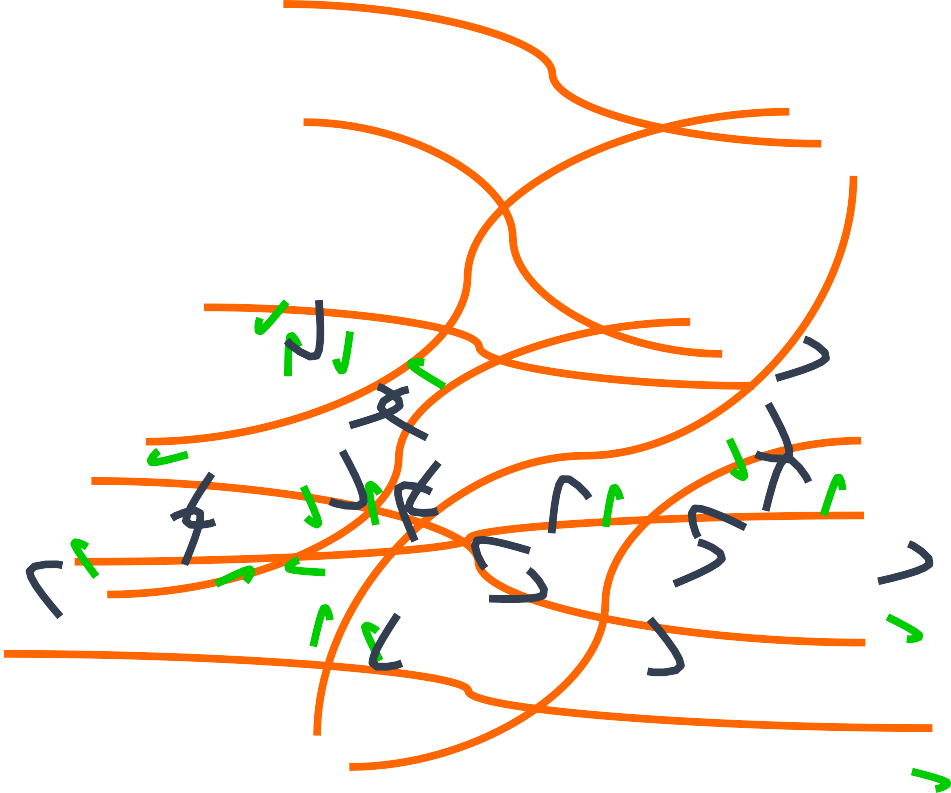 Trombose!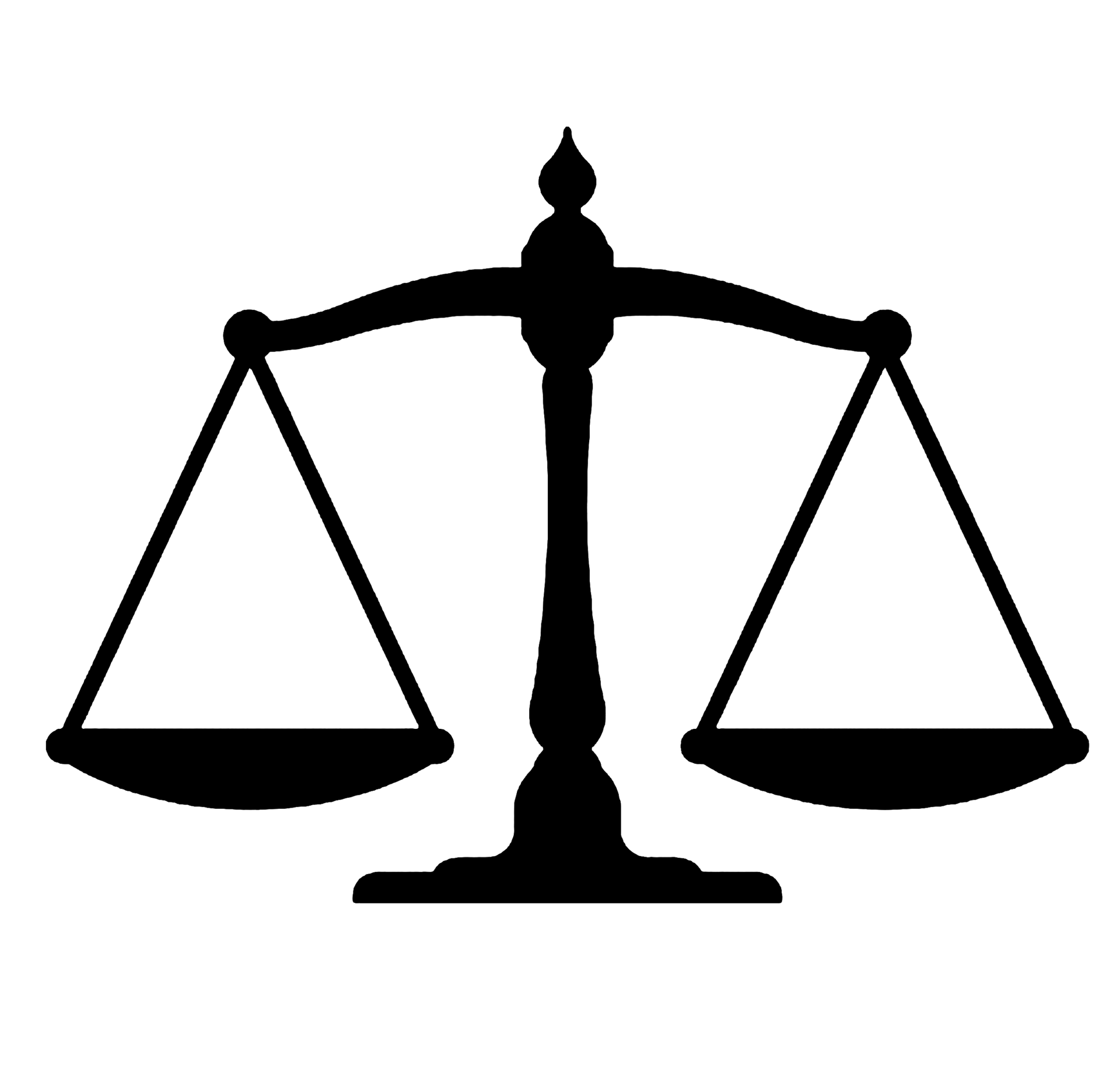 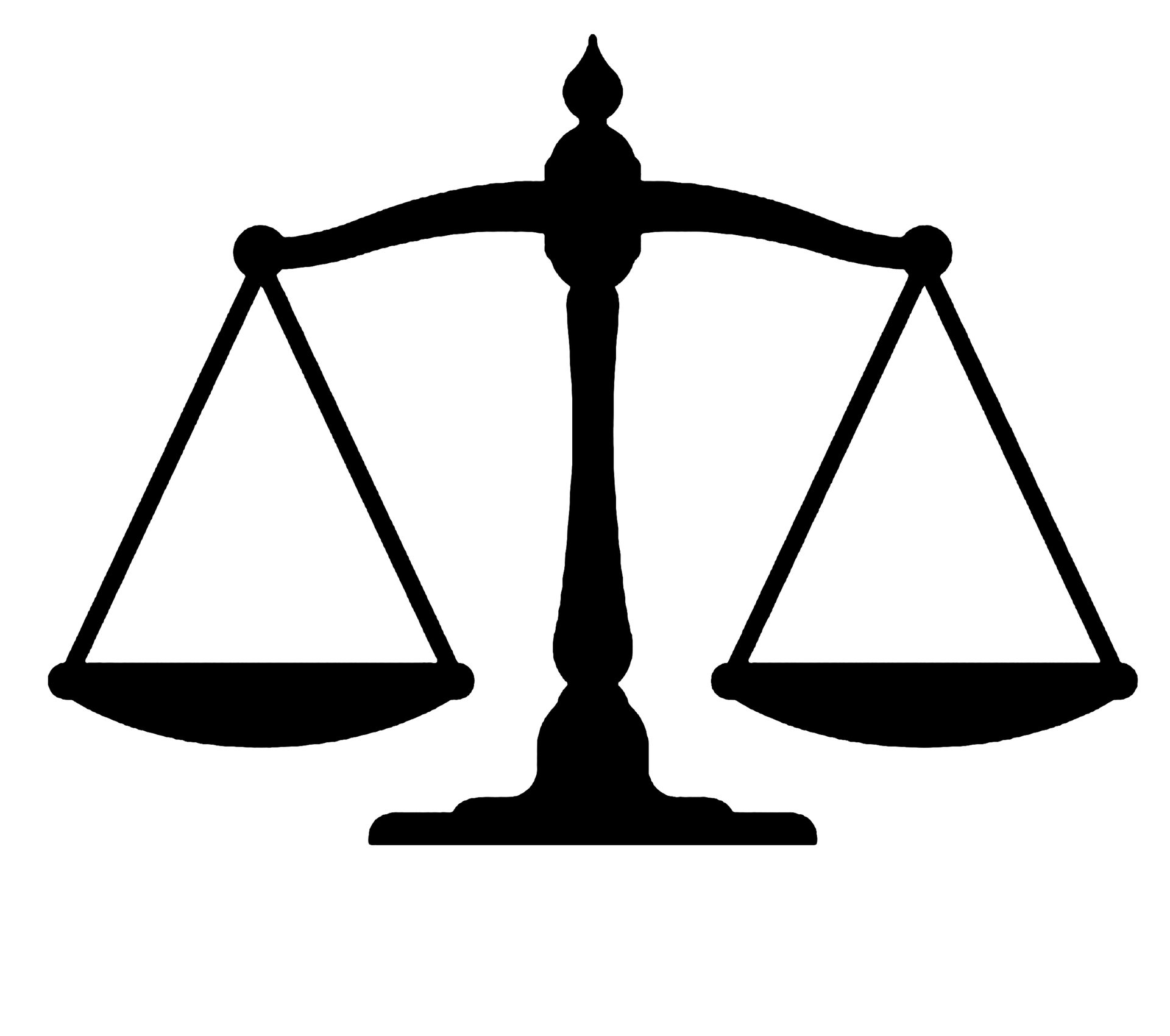 bloedingen	trombose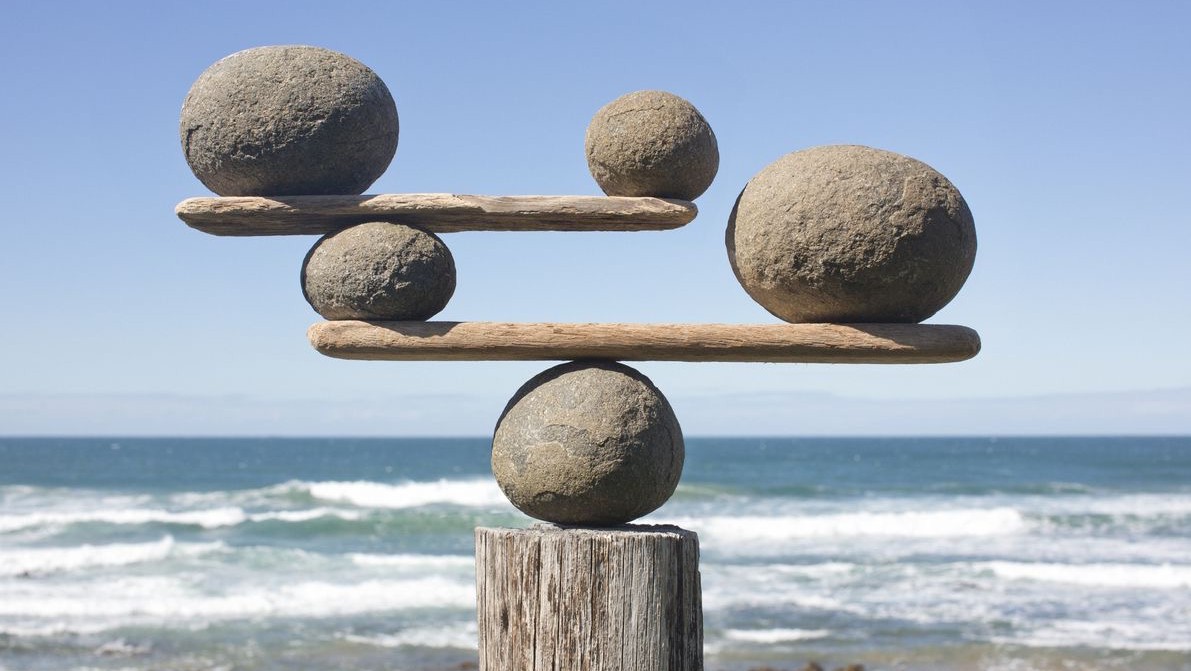 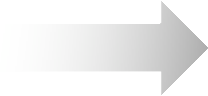 von Willebrand factor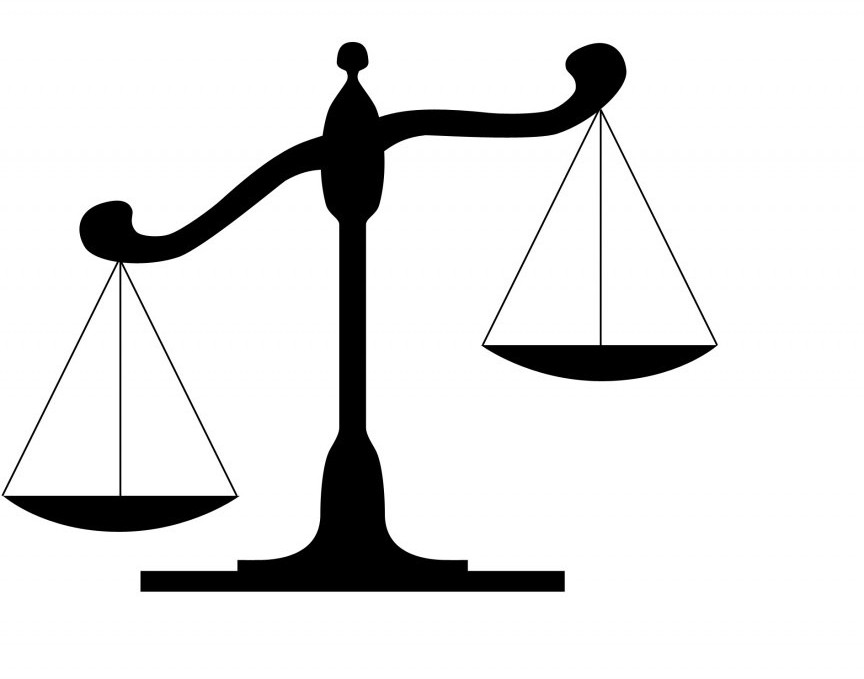 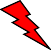 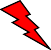 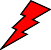 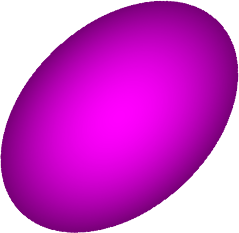 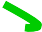 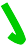 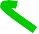 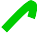 Ziekte van von WillebrandBernard Soulier syndroom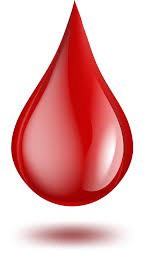 Glanzmann thrombasteniehemofilie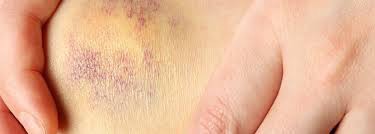 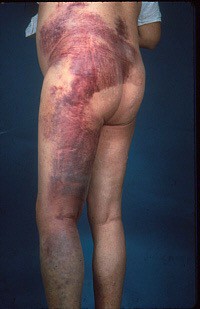 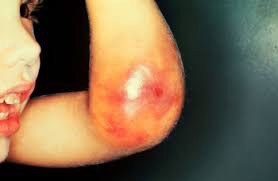 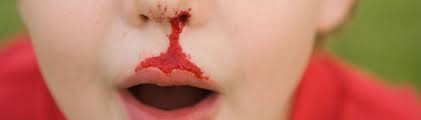 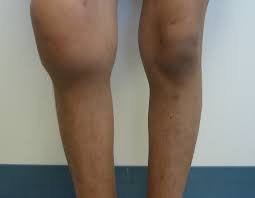 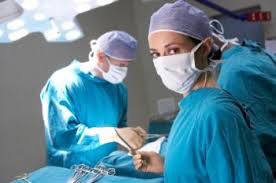 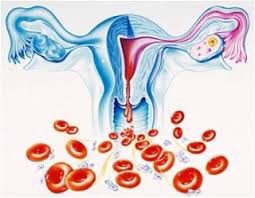 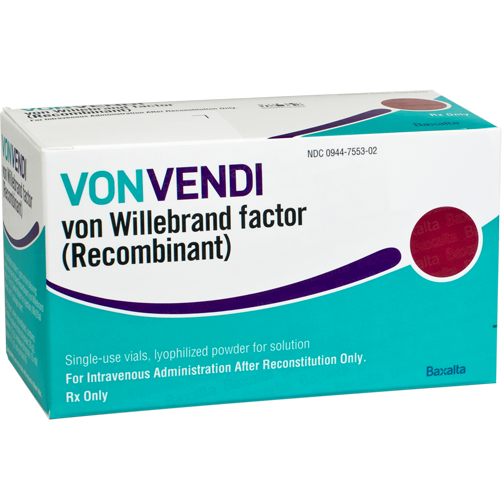 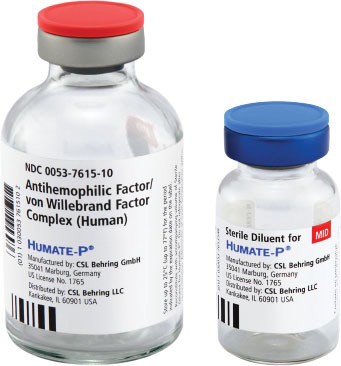 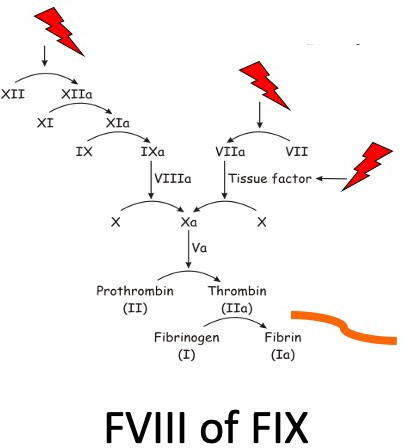 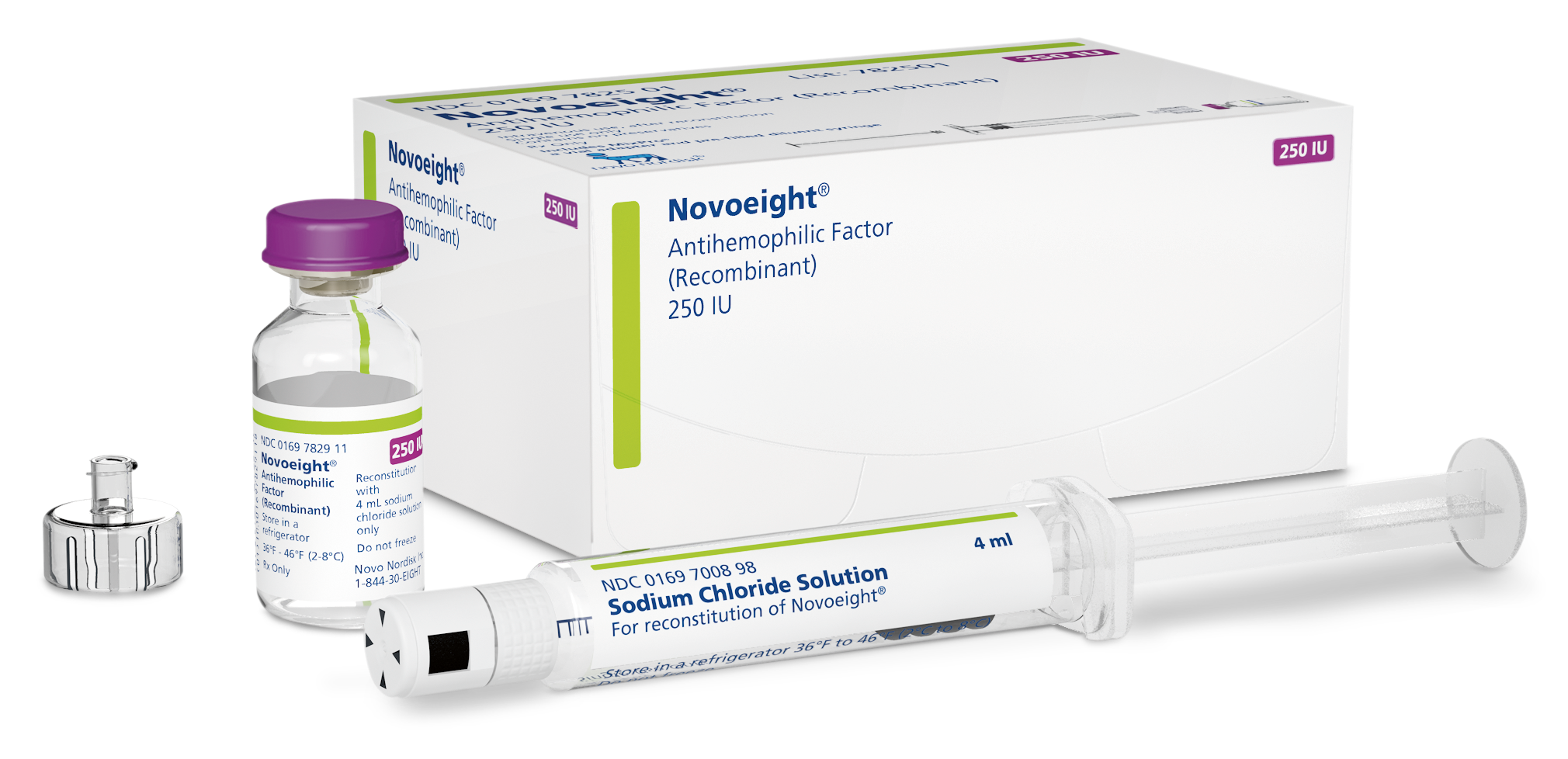 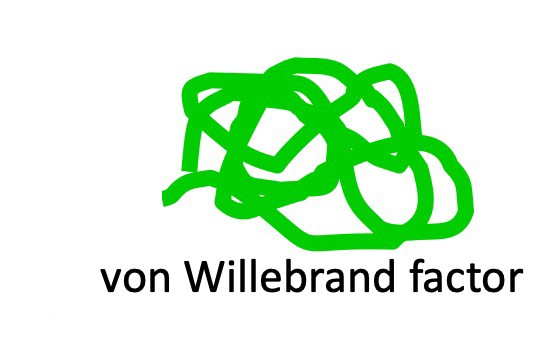 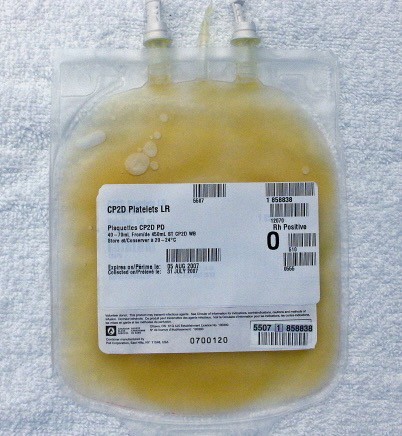 bloedplaatjes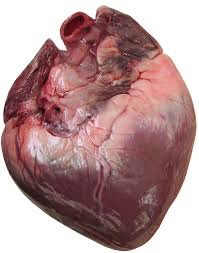 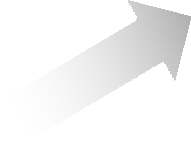 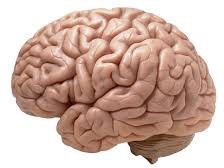 hartinfarct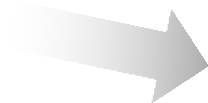 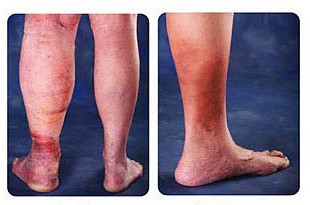 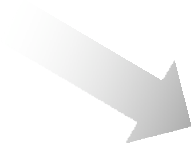 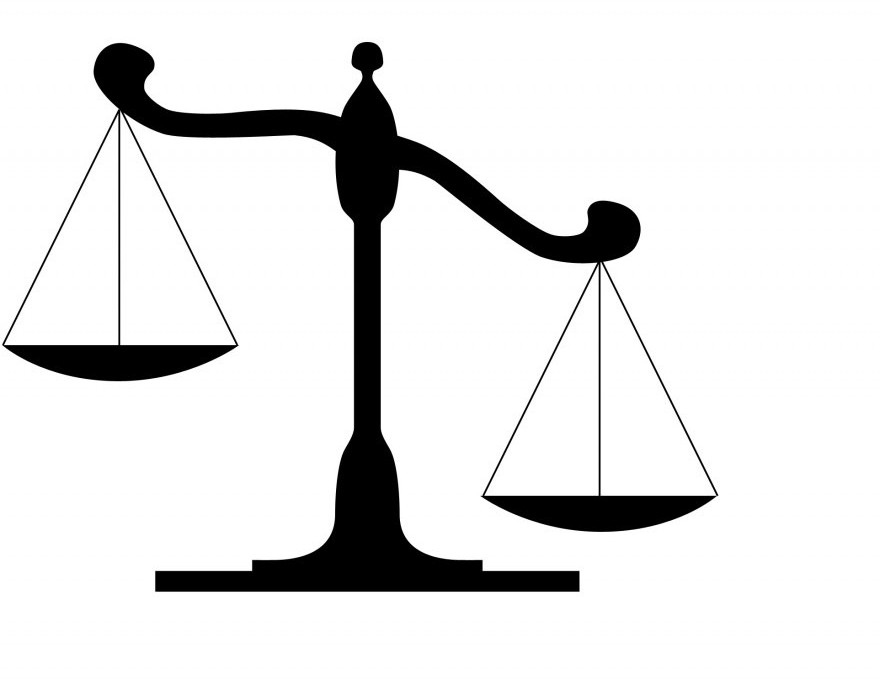 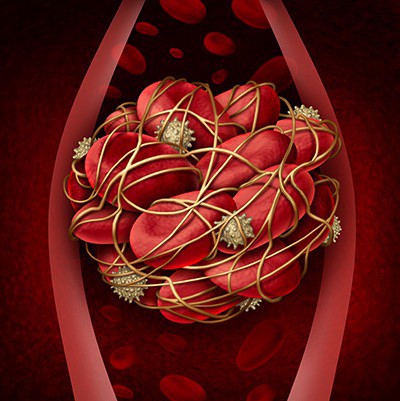 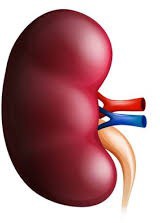 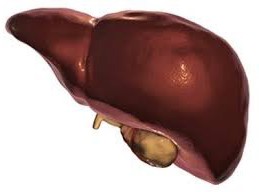 Bloedvatwand is verstoord(aderverkalking, dissectie…)Bloedfactoren zijn verstoorddiep veneuze trombosemicroangiopathie“bloedverdunners”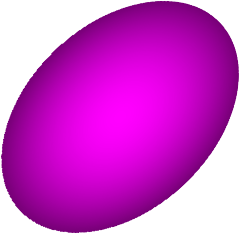 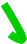 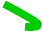 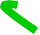 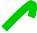 bloedplaatjes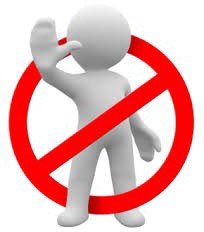 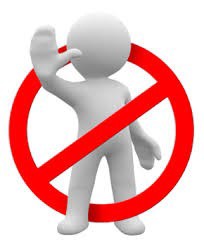 von Willebrand factor	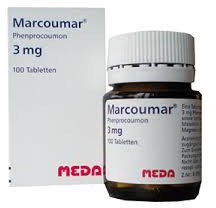 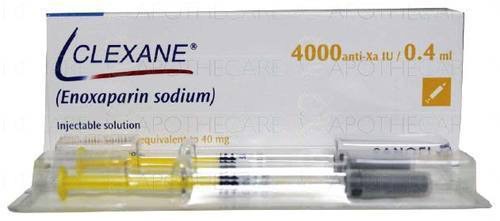 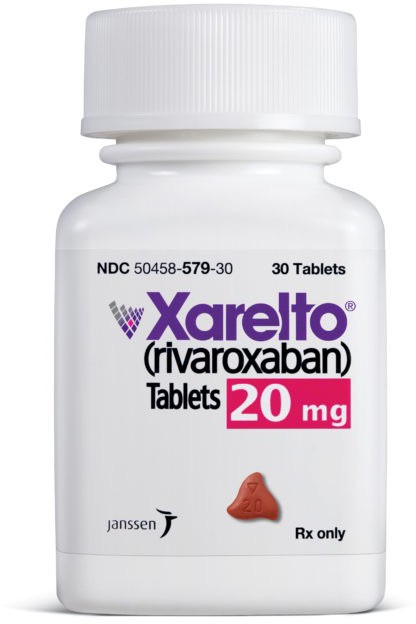 Enkel voor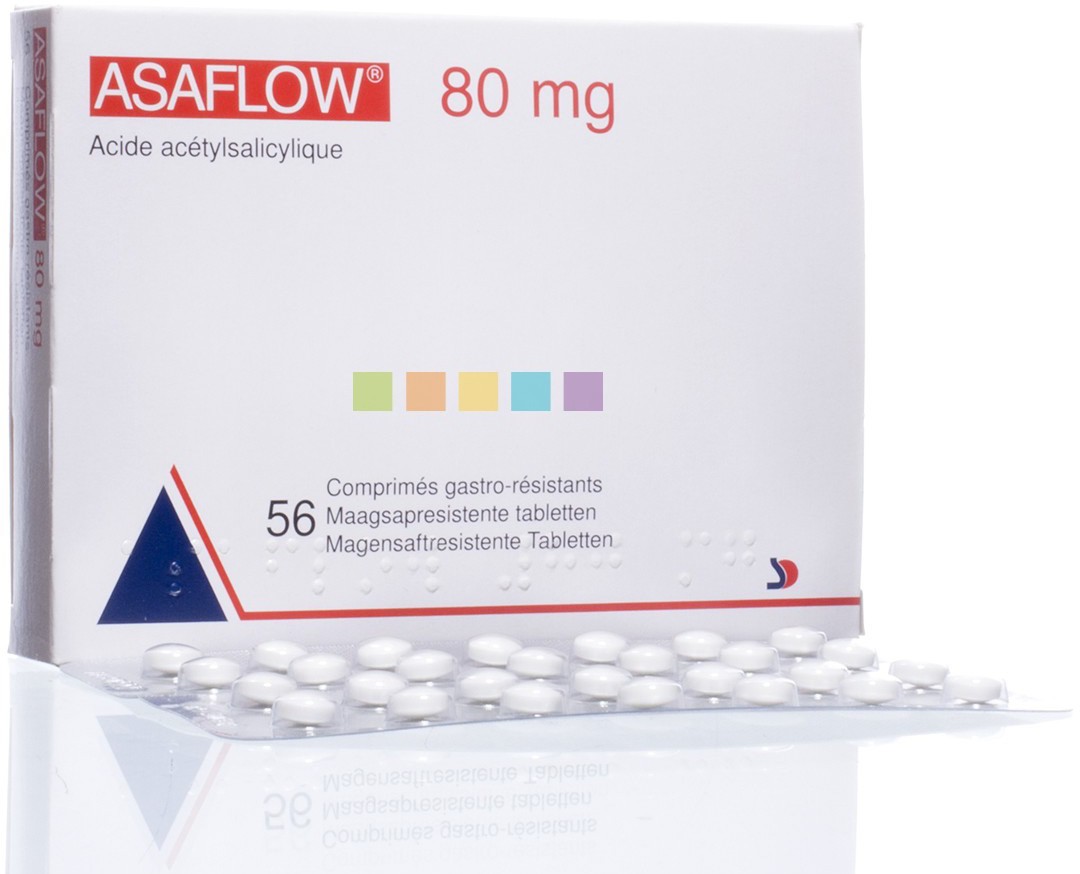 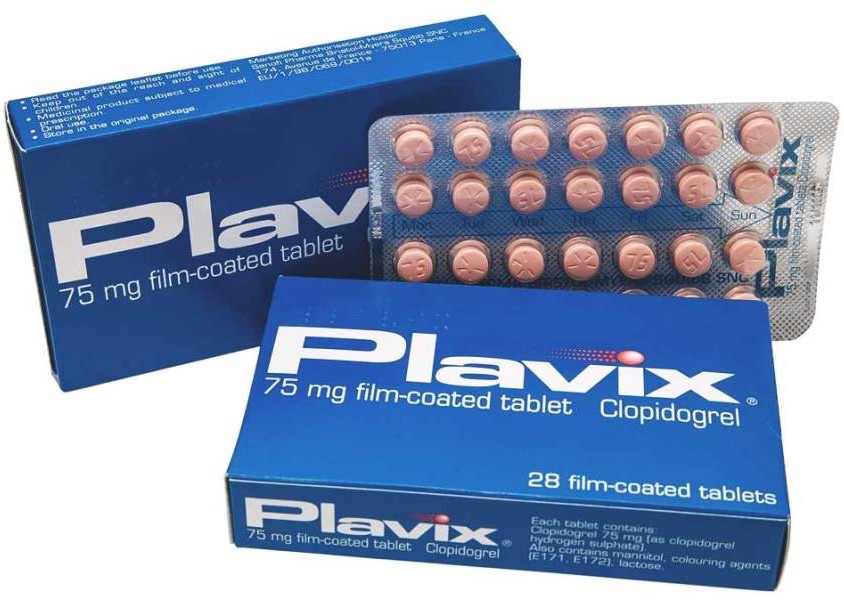 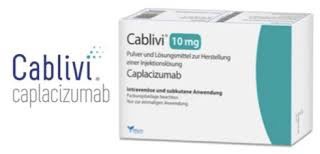 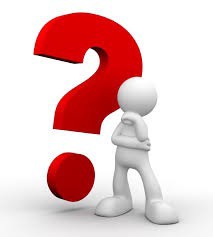 Trombotische trombocytopenische purpura…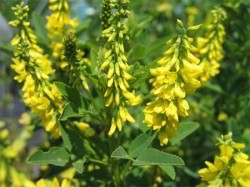 dicaumarol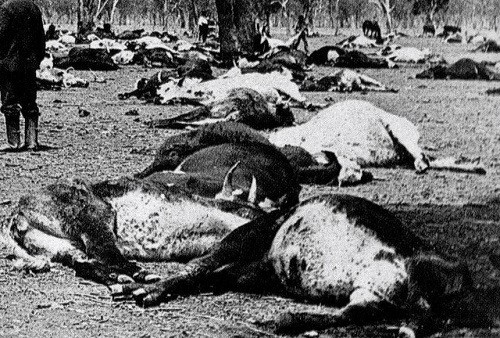 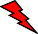 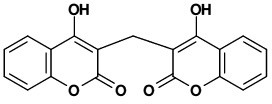 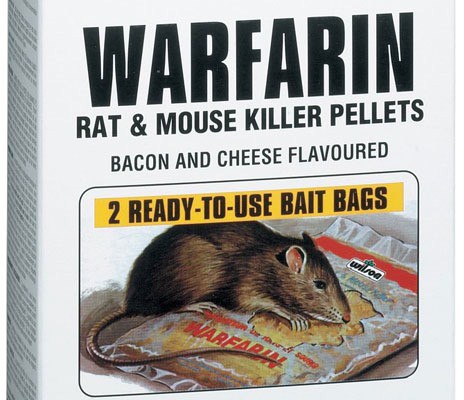 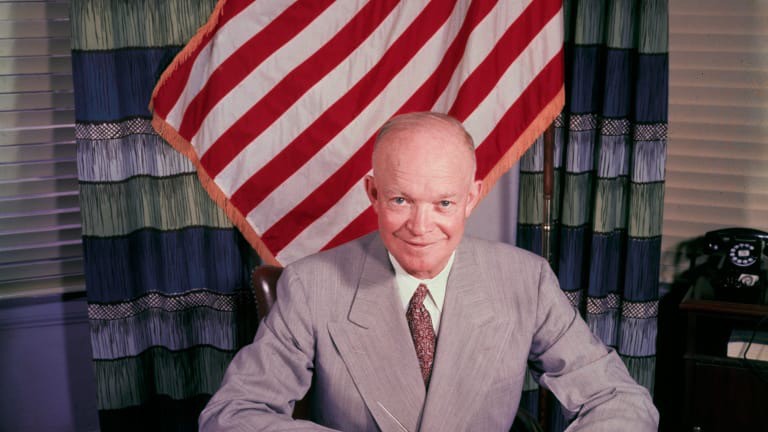 Wat heeft een velcro strandpalletje te maken met de vorming van bloedklonters?Waarom had Piet Huysentruyt beter de presentatie gegeven?	Wat hebben koeien in Amerika te maken met bloedverdunners?DEEL 1:Posiplus: experts in bloedstolling, trombose en bloedverdunners!…kleine pauze om de benen te strekken… (goed tegen trombose)DEEL 2:Hoe zit dat nu met trombose, COVID-19 en vaccinatie?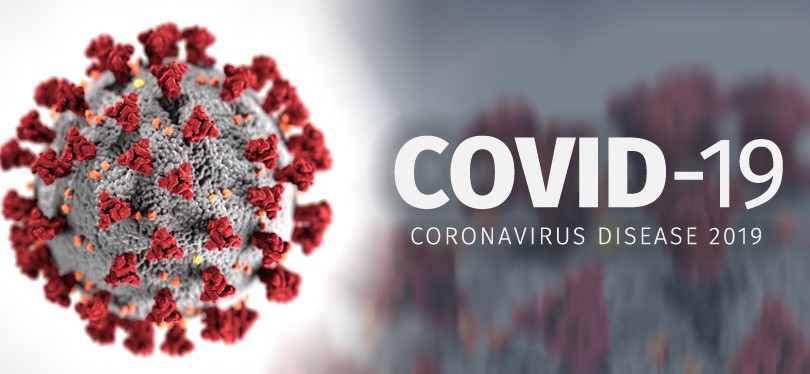 Moet je twijfelen om je te laten vaccineren?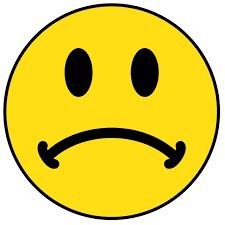 weefsels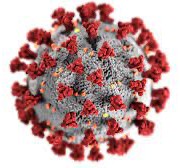 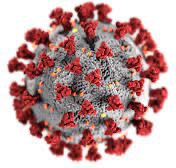 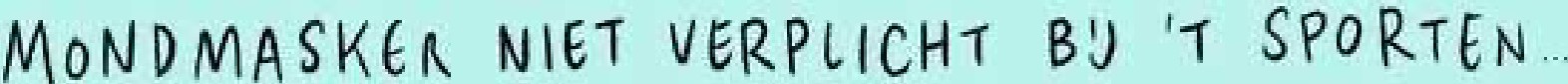 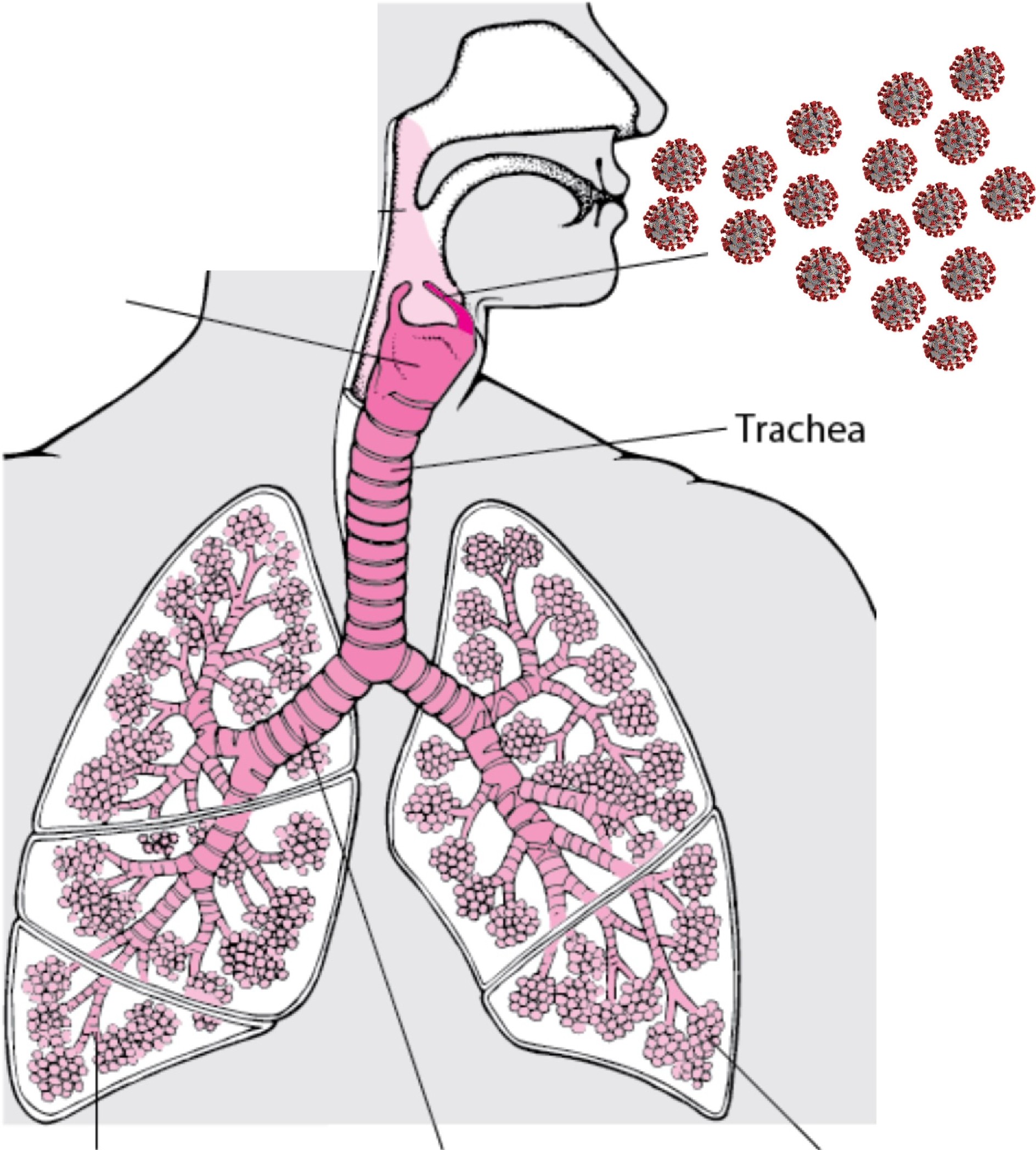 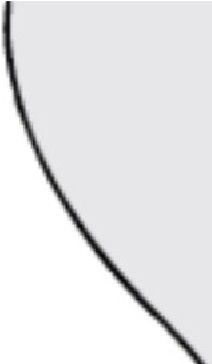 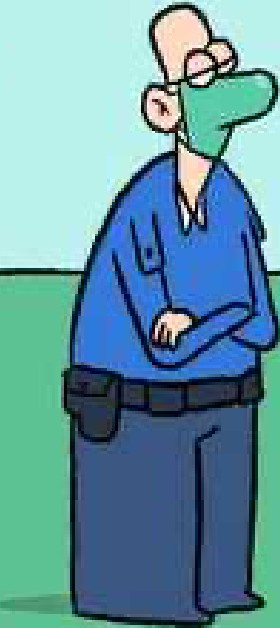 Bronchiole	Bronchus	.Alveolus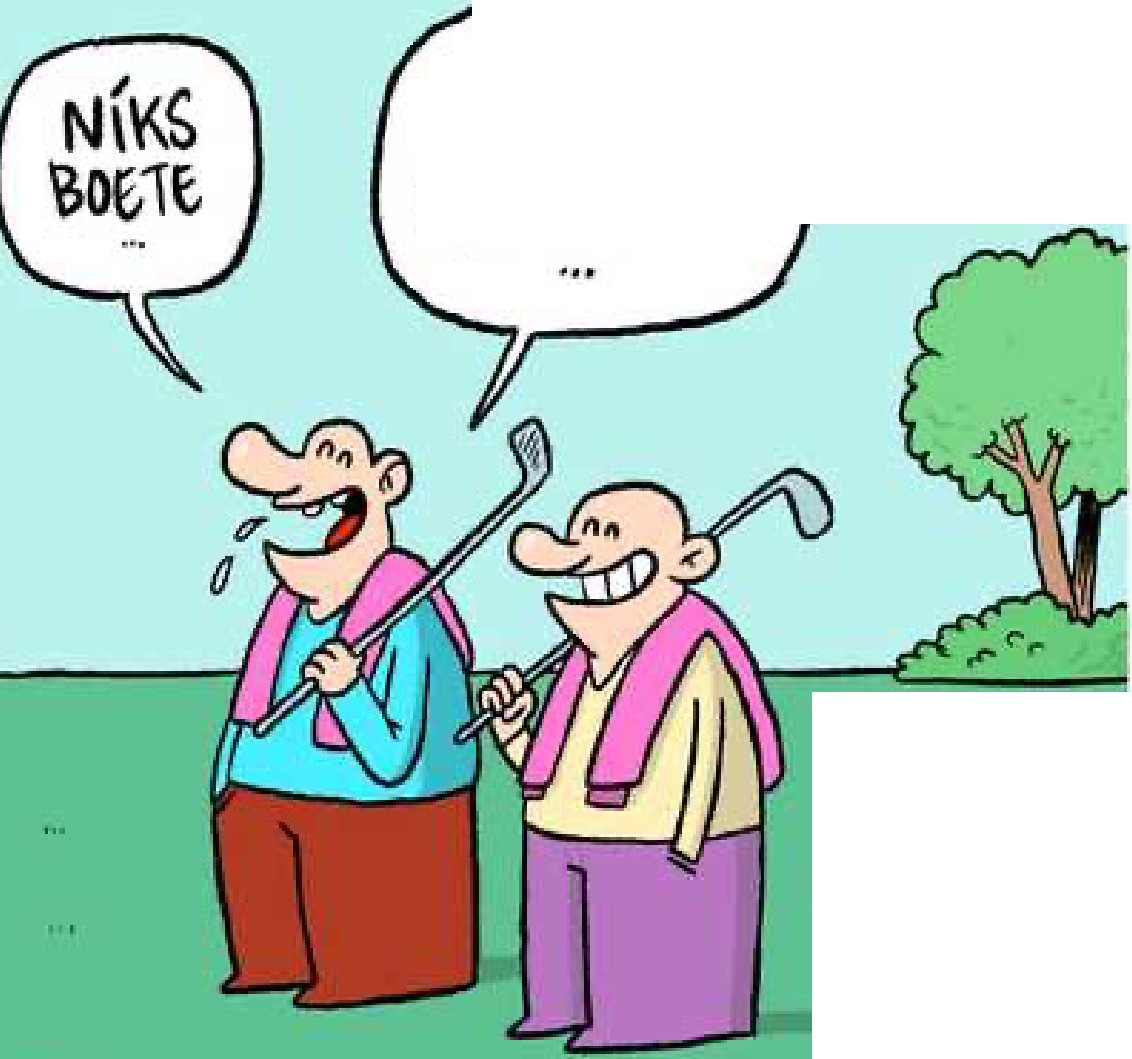 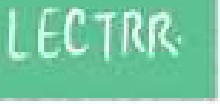 longcelluchtwegen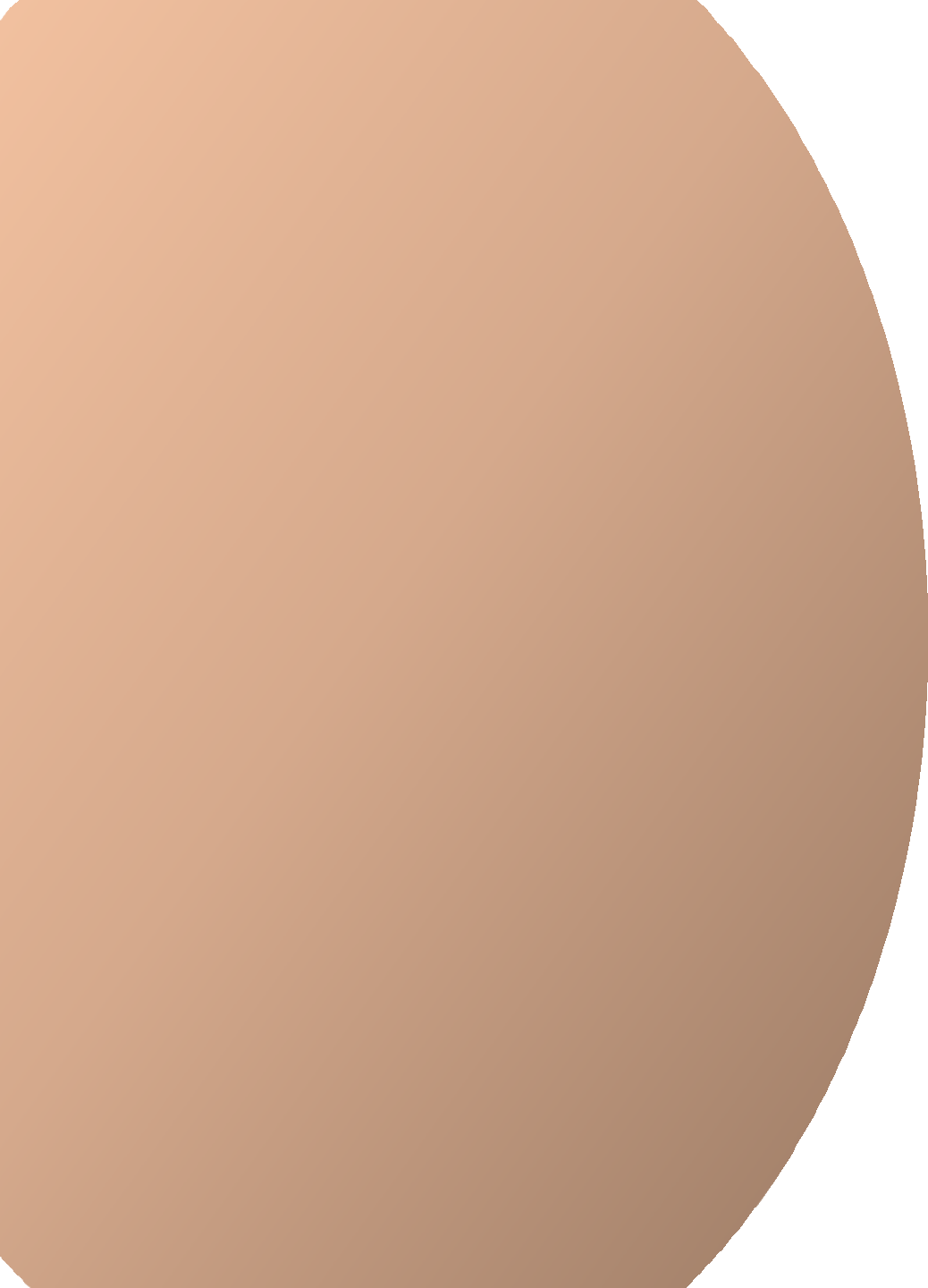 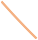 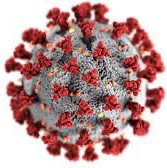 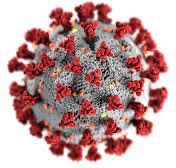 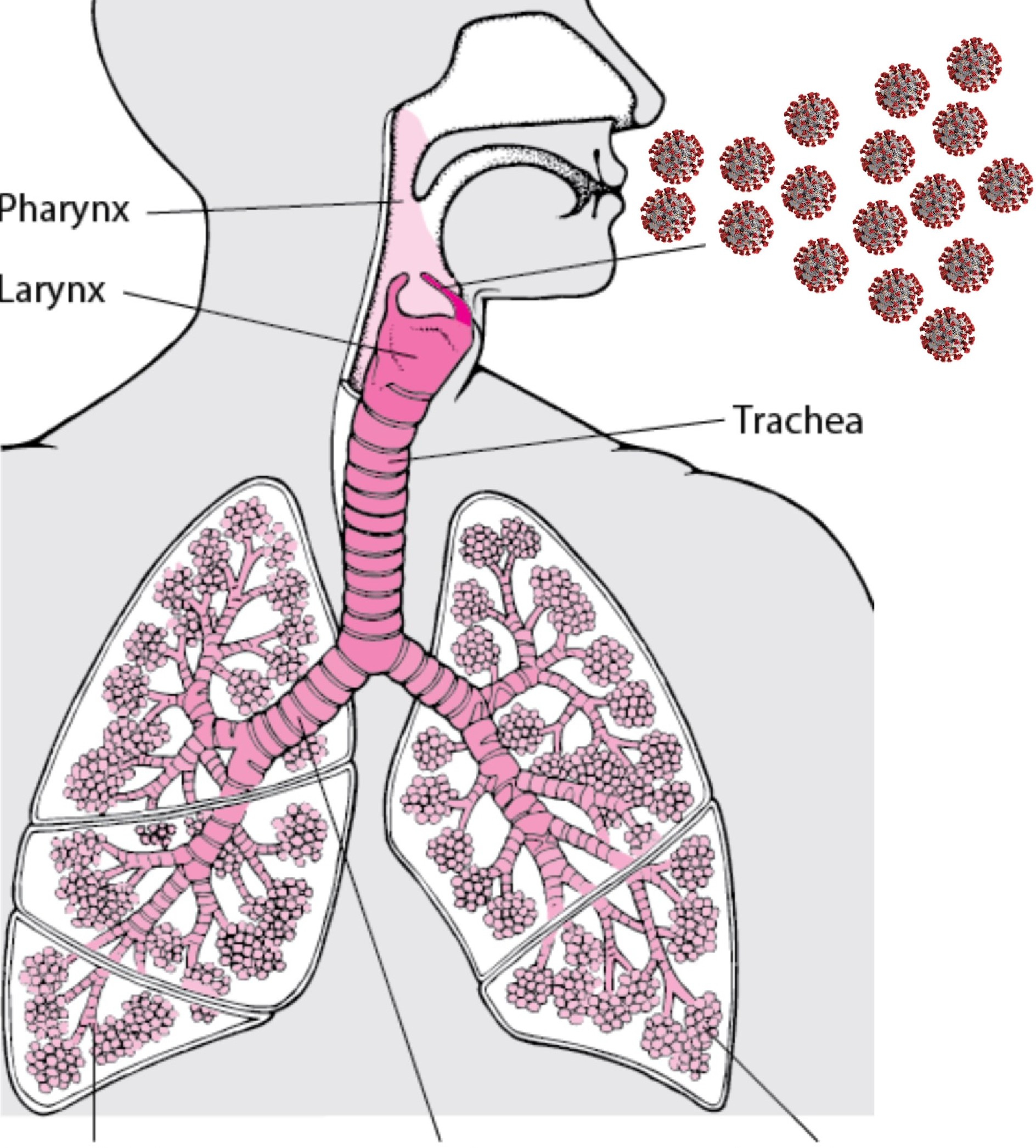 Bronchiole	Bronchus	Al veolus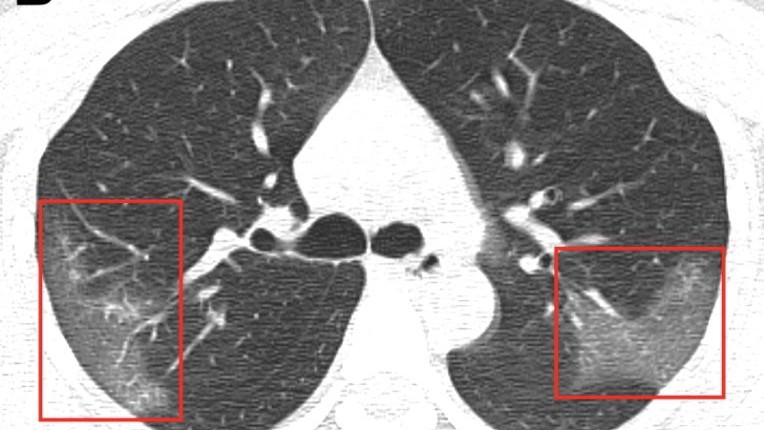 en het immuunsysteem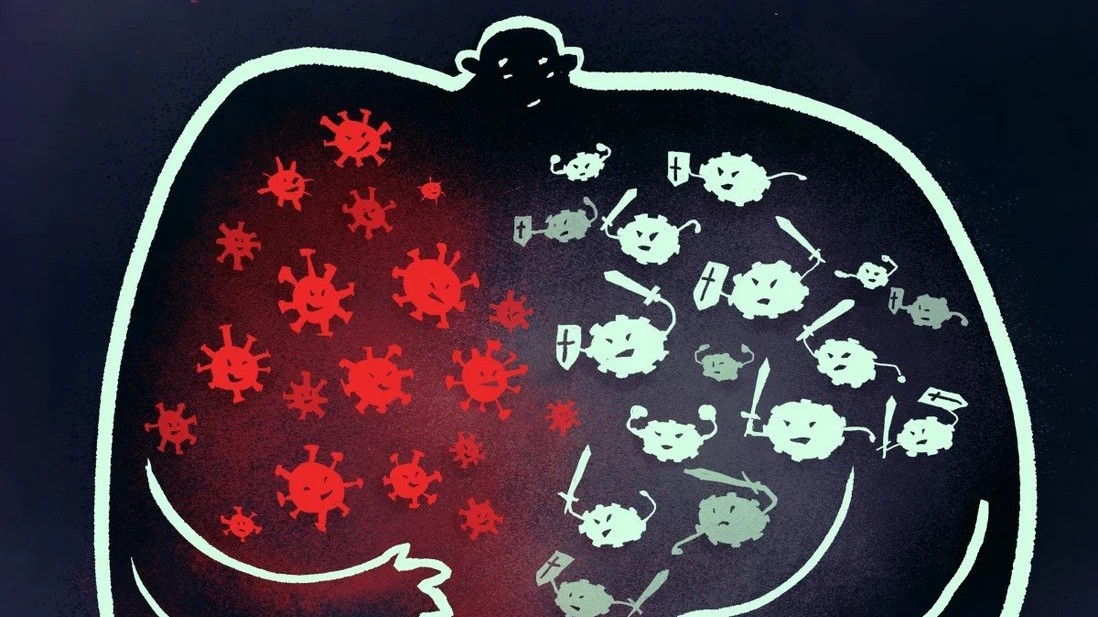 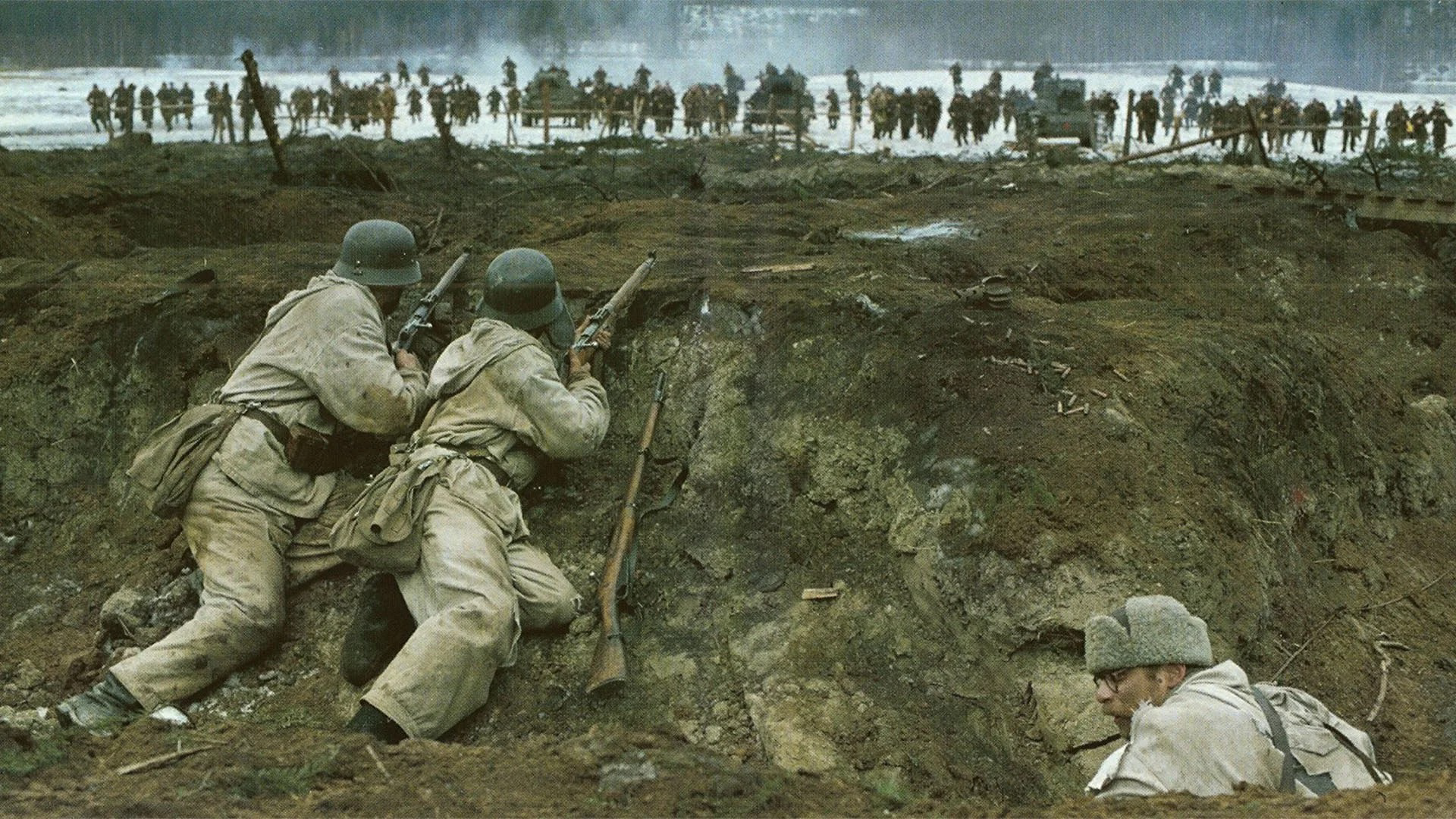 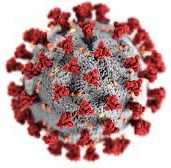 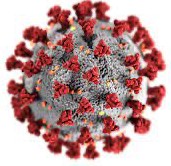 bloedplaatjes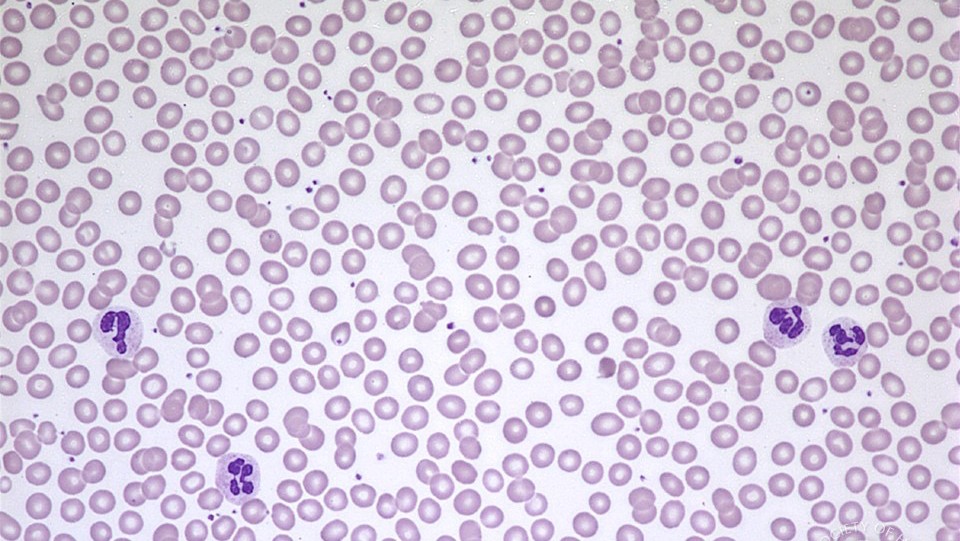 witte bloedcellen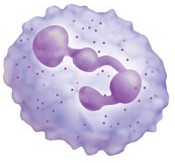 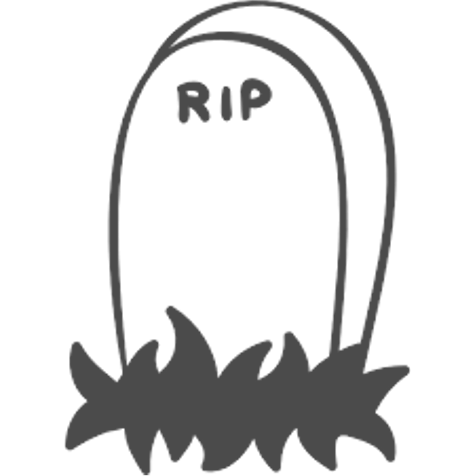 InfectieWeken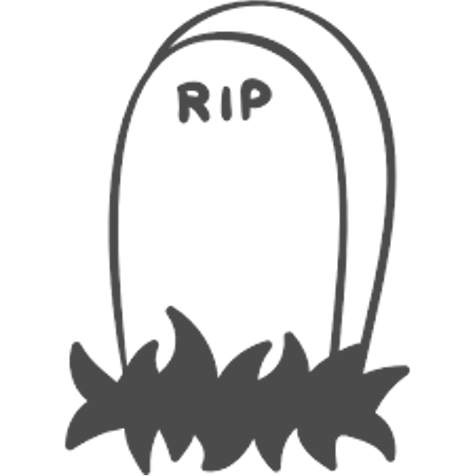 witte bloedcellenVaccinatie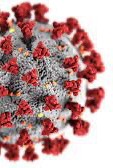 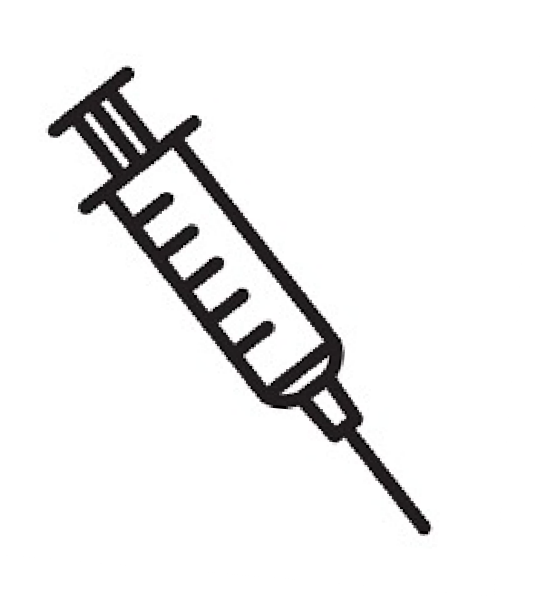 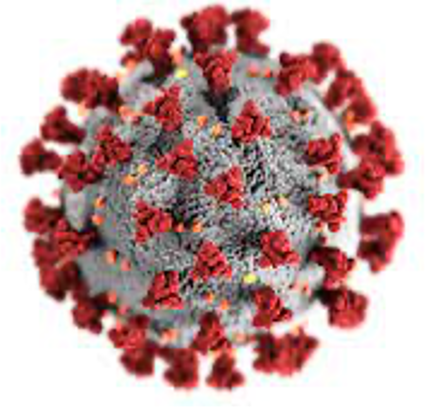 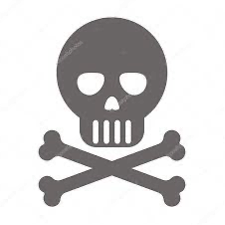 Spike proteïneen TromboseD eM orgen .WetenschapWaarom bepaalde coronapatiënten zoveel bloedldontersaanmaken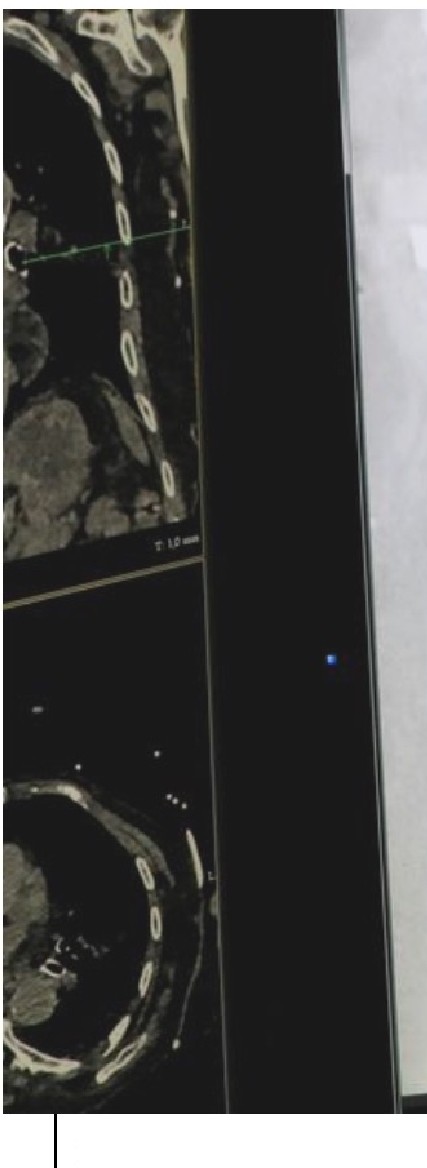 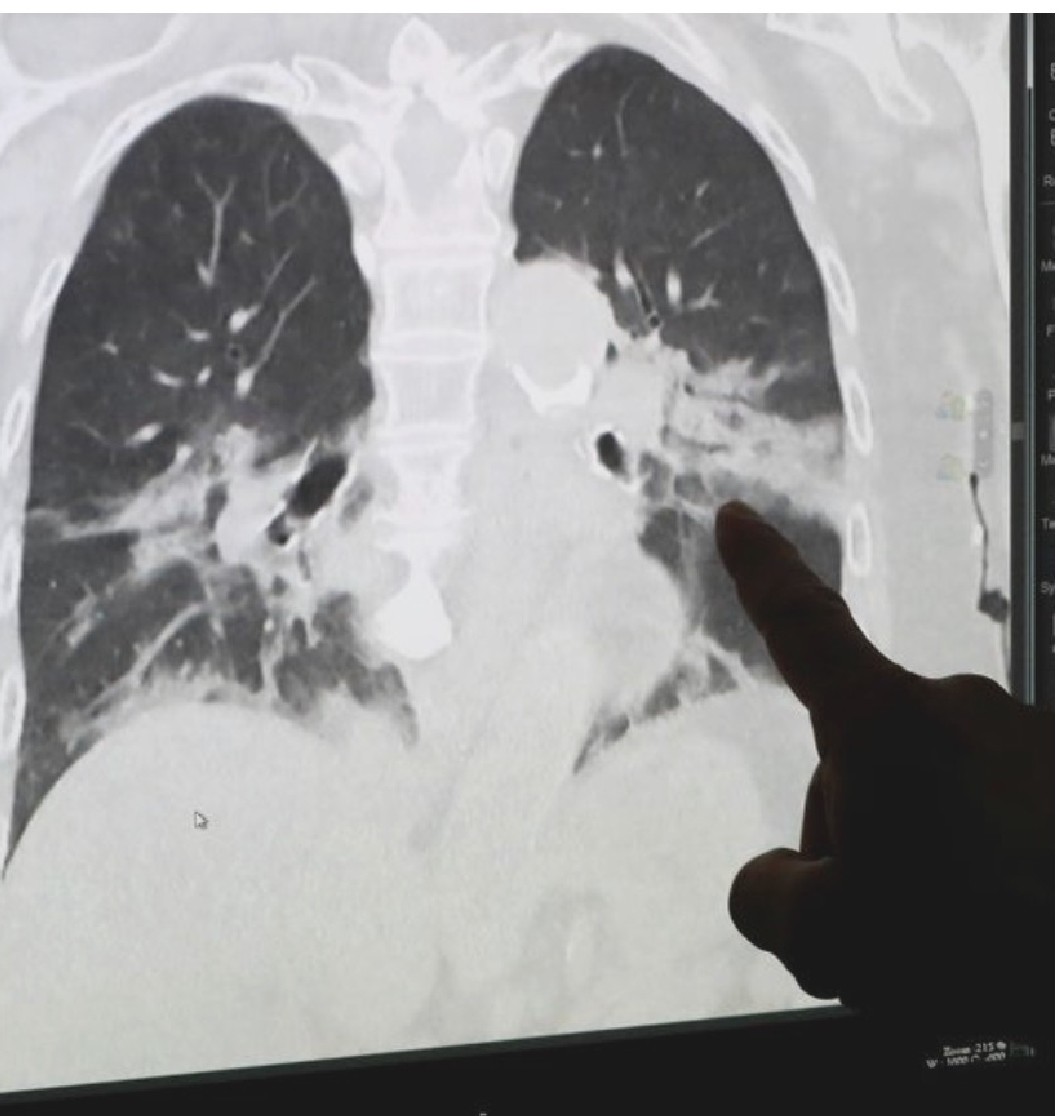 Een radioloog duidt geïnfecteerde longen aan. Beeld RE UTERSSteeds meer COVID-19-patiënten die op intensieve zorg liggen, krijgen te maken met een abnormaal bloedstollingsprobleem.Corona­ infectie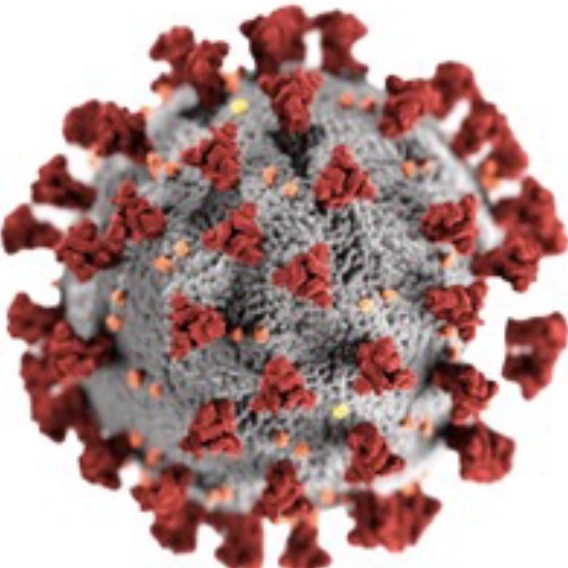 16,5%*(165.000 per.000.000)hartinfarctBloedvatwand is verstoord Bloedfactoren zijn verstoorddiep veneuze trombosemicroangiopathiehartinfarctdiep veneuze trombosemicroangiopathieC COVID-19 thrombotic complications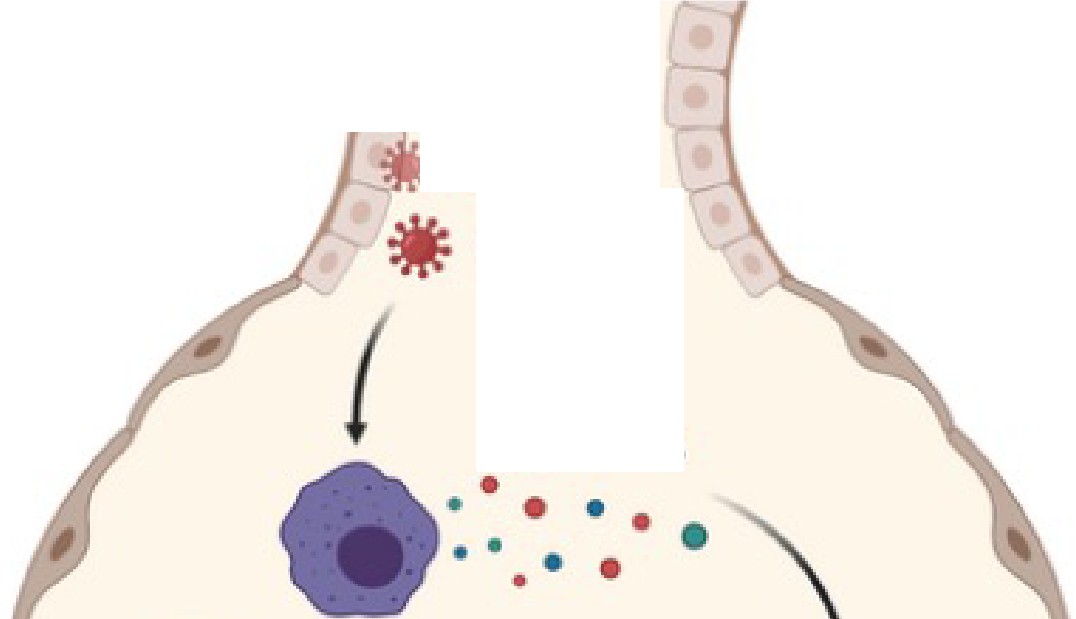 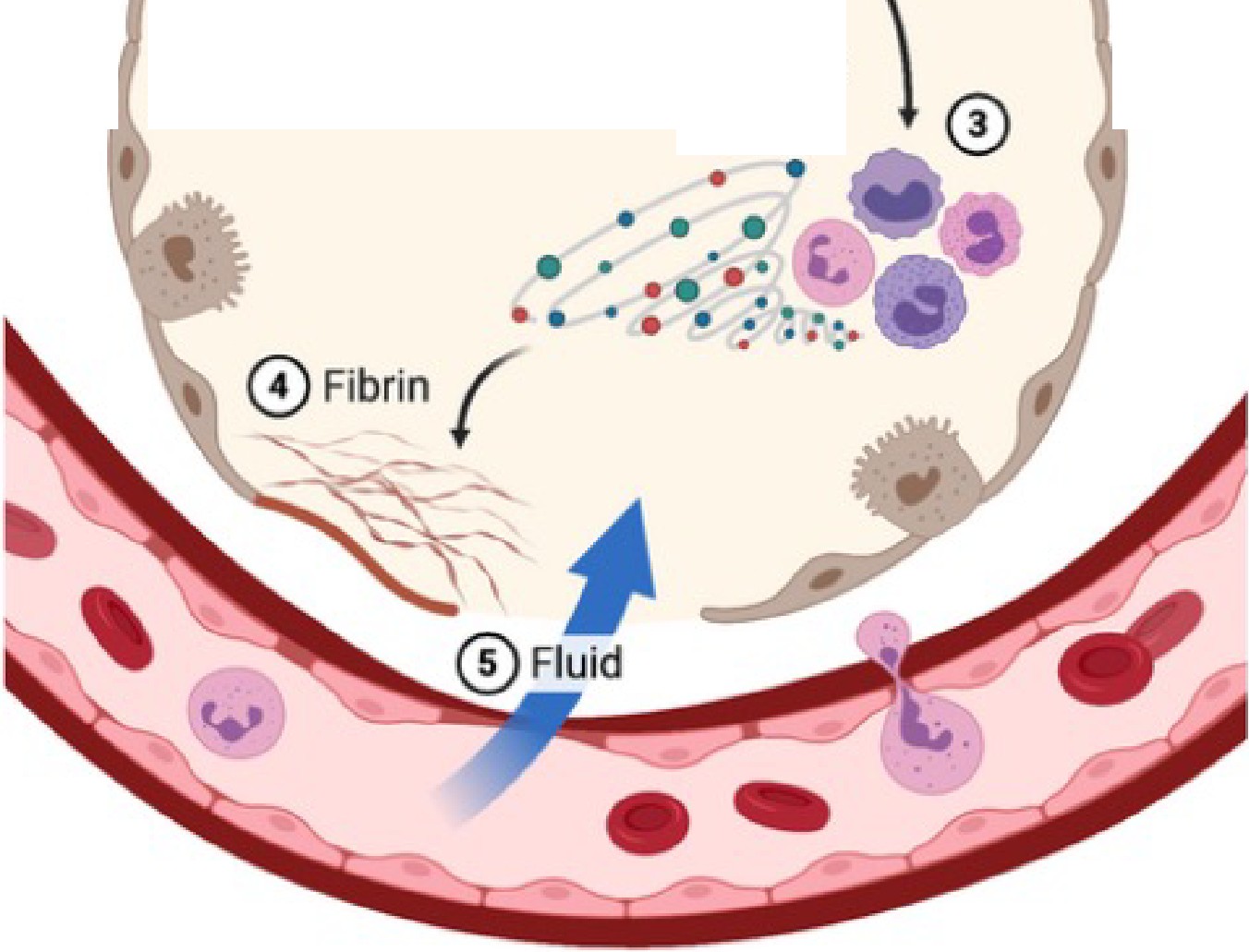 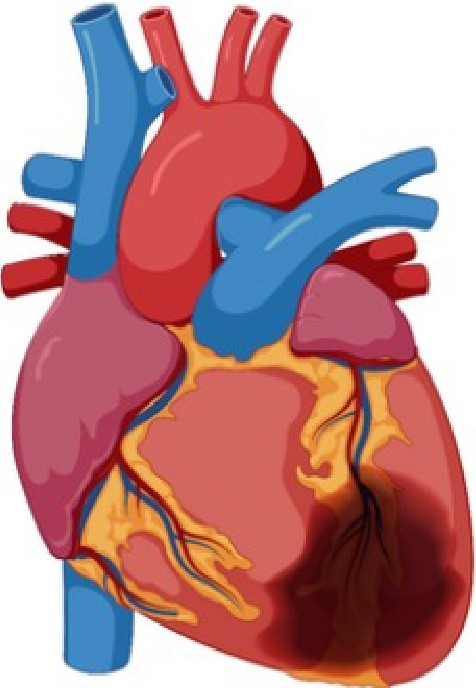 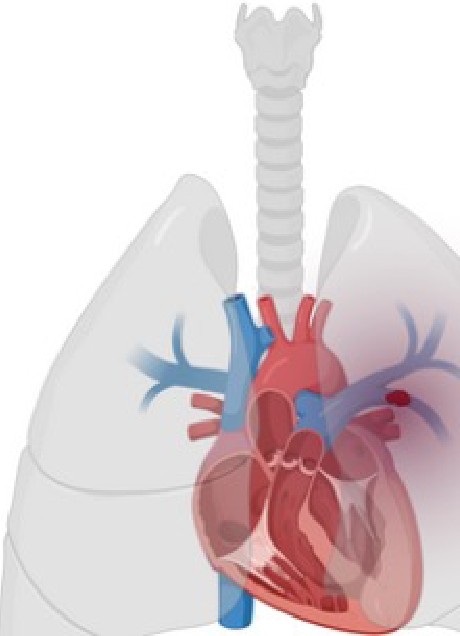 Pulmonary emb, o li sm: ~ 24.0%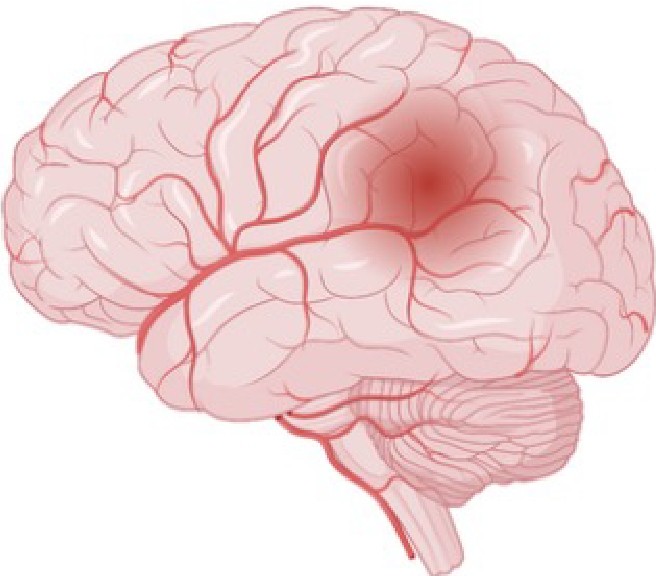 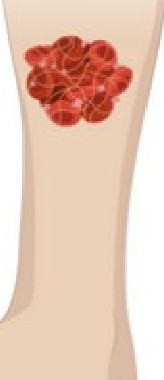 Deep veein thrombosis: ~ 46.1%4.Myocardial injury: ~ 20.0%Stroke: ~ 1.6%vrtNWS	iE Hoofdpunten	9 Regio	a	Kiik	•111•  Luister	© Net binnen	ZoekenTrombose na coronavaccin: hoe zeldzaam is het? En is het risico groter dan bii rokers of vrouwen die de pil nemen?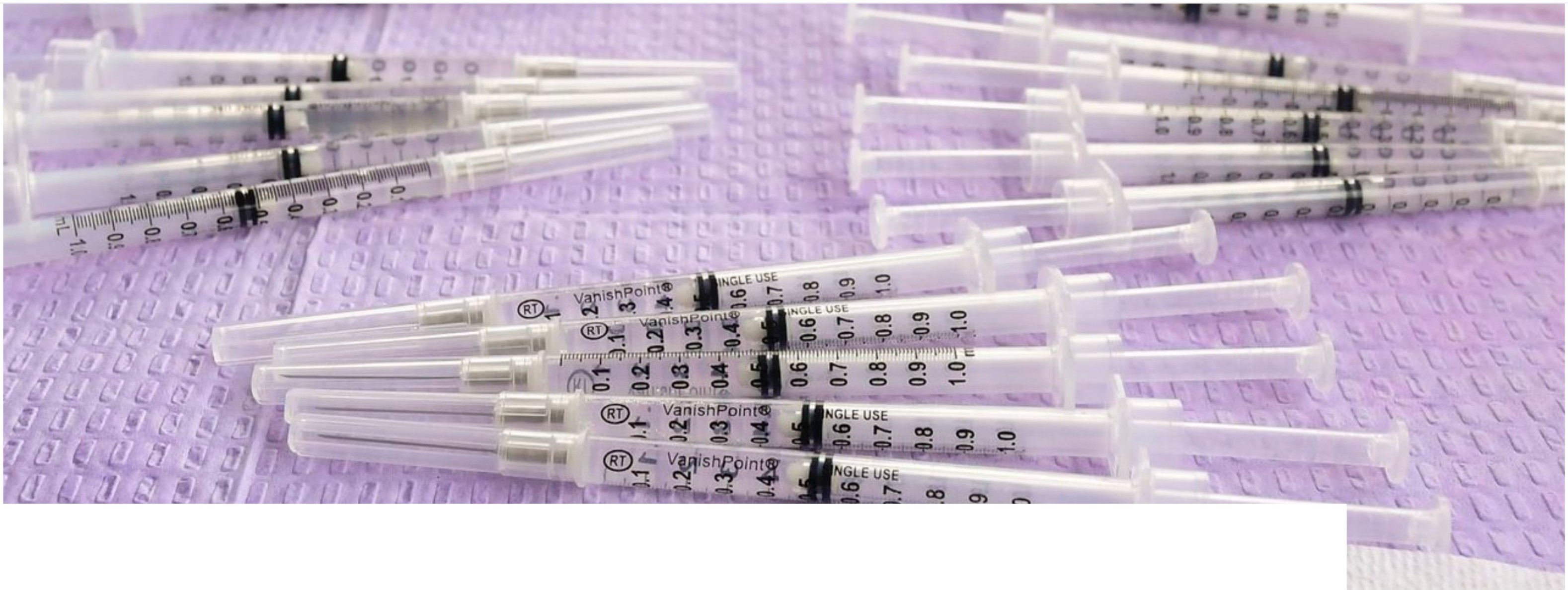 Net als bij het coronavaccin van AstraZeneca erkent het Europees Geneesmiddelenbureau (EMA) dat er een minimaal risico bestaat op een erg zeldzame vorm van tromboses bij het vaccin van Johnson & Johnson.von Willebrand factor	bloedplaatjes	Stollingscascade(fibrine)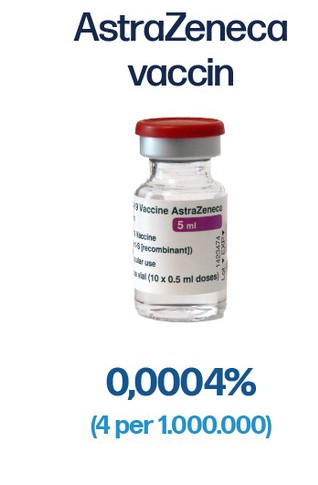 VITT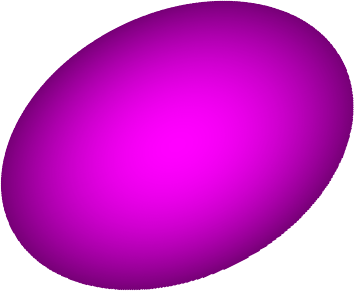 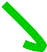 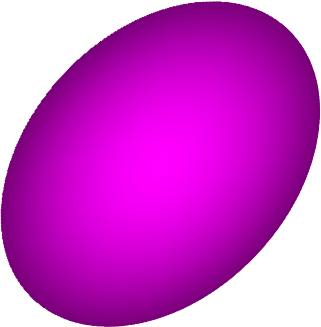 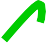 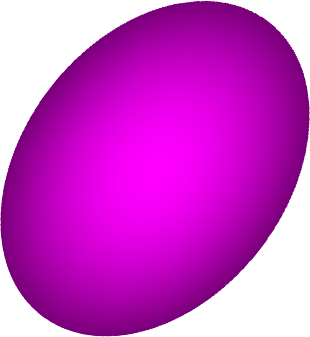 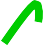 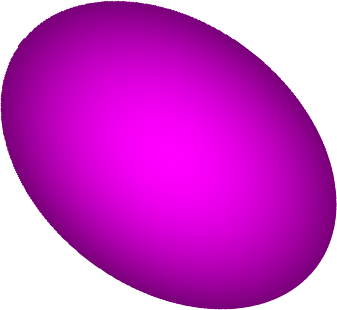 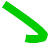 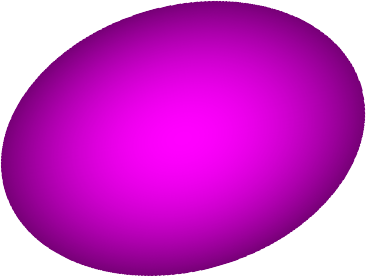 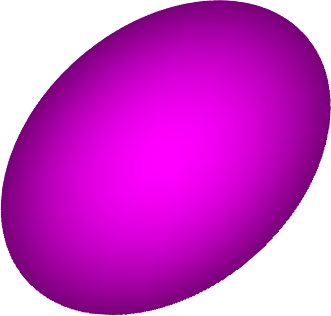 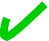 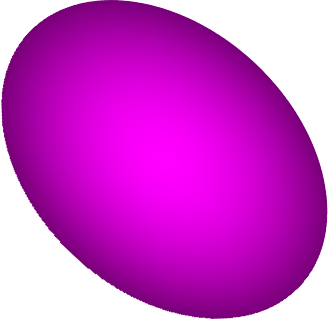 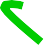 Kans op bloedklontersAstraZeneca vacci•n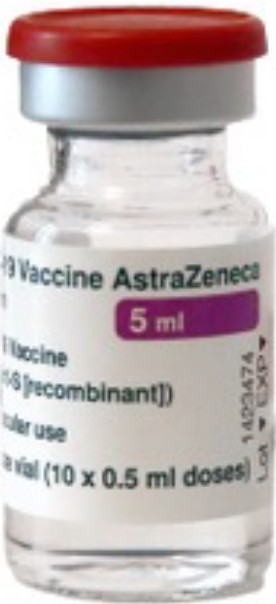 0,0004%(4 per 1.000.0 0)Anticonceptie­pil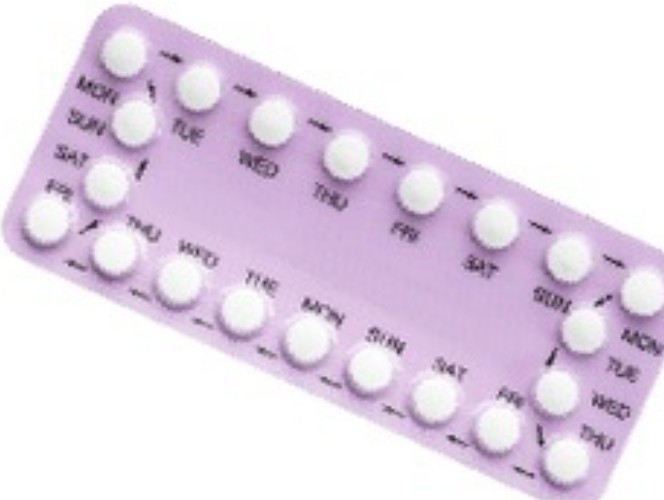 0,05% - 0,12%(500 -1.200 per1.000.000)Roken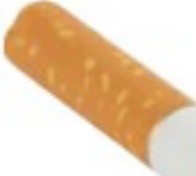 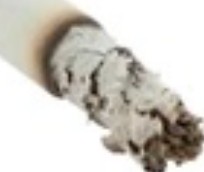 0,18%( .763 per .000.000)Corona­infectie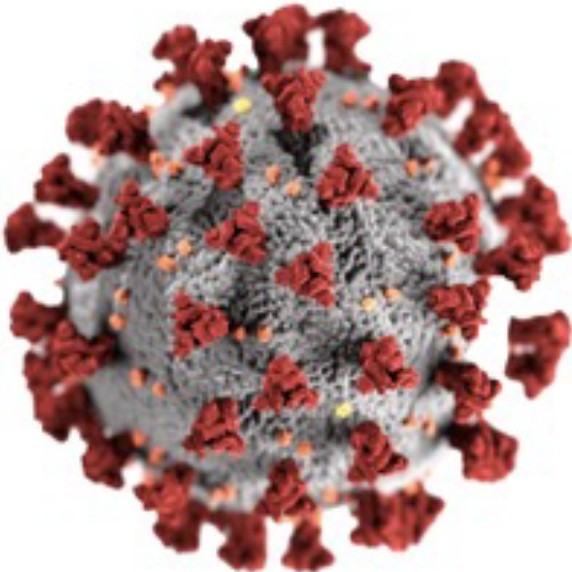 16,5%*(165.000 per.000.000)*o·t percentage is gebaseerd ophet aanta mensen dat met corona inhet zieken uls belandt.Het gaat dus om mensen die door corona erg ziek worden.Bron: Maria Leonor Ramos, Médica lnterna de Medicini Geral eFamiliarvrtNWS	ia Hoofdpunten	Q Regio	a Kiik •I••· Luister	© Net binnen Q ZoekenAFP or licensors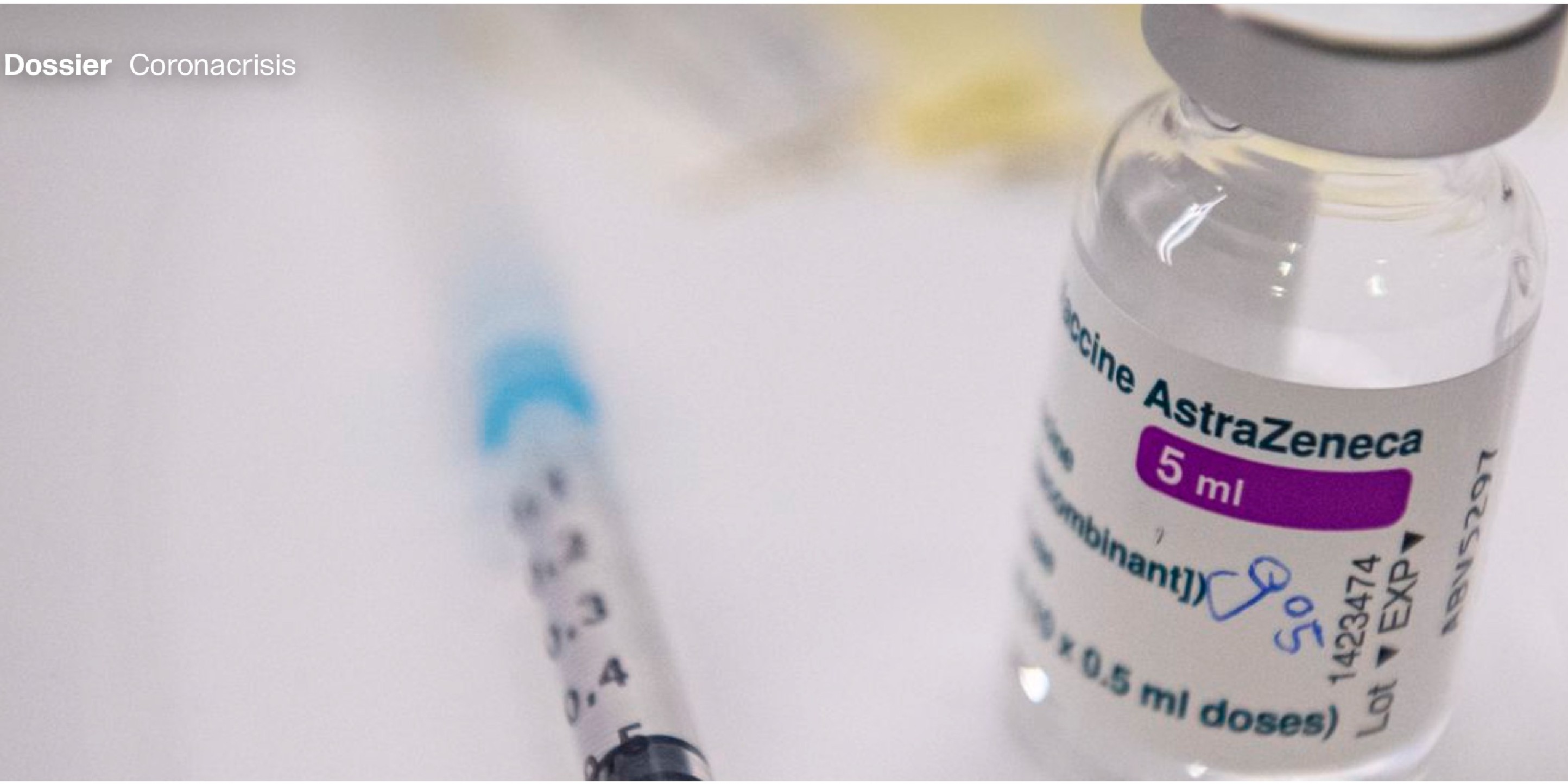 Cardioloog Thomas Vanassche: "Wie trombose wil voorkomen, moet zich net wél laten vaccineren"Moet je twijfelen om je te laten vaccineren?DEEL 1:Posiplus: experts in bloedstolling, trombose en bloedverdunners!…kleine pauze om de benen te strekken… (goed tegen trombose)DEEL 2:Hoe zit dat nu met trombose, COVID-19 en vaccinatie?BedrijfvirusdeeltjetypevehikelPfizer-BioNTech (BNT162b2)Spike proteïnemRNANanopartikels gebaseerd op vettenModerna (mRNA 1273)Spike proteïnemRNANanopartikels gebaseerd op vettenAstra-Zeneca (ChAdOx1 nCov-19)Spike proteïneDNAAdenovirale vectorJohnson & Johnson (Ad26.COV2.S)Spike proteïneDNAAdenovirale vector